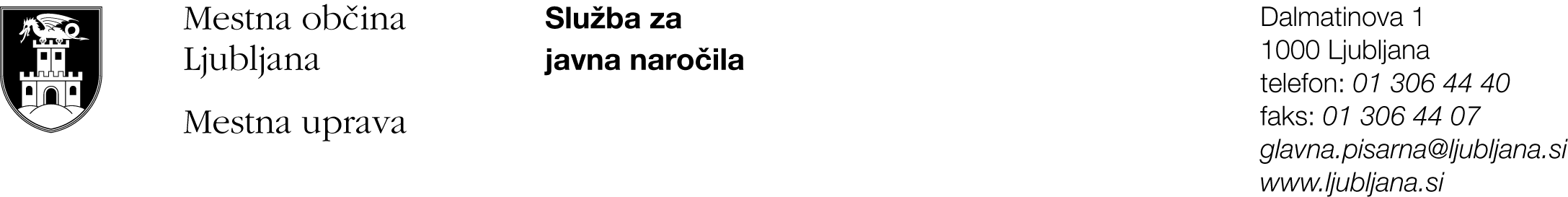 Številka: 430-1023/2013-Oznaka JN: 7560-13-200090 Datum: POVABILO K PREDLOŽITVI PONUDBEVabimo vas, da nam predložite ponudbo za izvedbo javnega naročila»OKOLJSKO POROČILO K SPREMEMBAM IN DOPOLNITVAM OPN MOL ID«Pripravila:Sabina Gregorinčič      Tadeja Möderndorfer           Vodja službeI. NAVODILO ZA IZDELAVO PONUDBE IN DRUGE INFORMACIJE1. NaročnikMestna občina Ljubljana, Mestni trg 1, 1000 Ljubljana.2. PonudnikNa javni razpis se lahko prijavijo pravne in/ali fizične osebe, ki izpolnjujejo pogoje za priznanje sposobnosti navedene v nadaljevanju te razpisne dokumentacije.V kolikor ponudnik nastopa s podizvajalci mora v obrazcu Ponudba (priloga 5) navesti, da bo pri izvedbi naročila sodeloval s podizvajalci. Ponudnik v razmerju do naročnika v celoti odgovarja za izvedbo prejetega naročila, ne glede na število podizvajalcev, ki jih bo navedel v svoji ponudbi.Ponudbo lahko predloži tudi skupina ponudnikov (skupna ponudba). Ne glede na predložitev skupne ponudbe ponudniki odgovarjajo naročniku neomejeno solidarno. Skupna ponudba mora biti pripravljena v skladu z navodili iz te razpisne dokumentacije.3. Pravna podlagaJavno naročilo se bo izvedlo v skladu z veljavno zakonodajo, ki ureja področje javnih naročil, javnih financ in področje, ki je predmet javnega naročila.Za oddajo tega naročila se v skladu s 30. členom Zakona o javnem naročanju (Ur. l. RS, št. 128/06, 16/08, 19/10 18/11, 43/12, Odl.US: U-I-211/11-26, 90/12 in 12/13 – UPB-5 – v nadaljevanju: ZJN-2) izvede postopek zbiranja ponudb po predhodni objavi. Naročnik bo na podlagi izpolnjevanja v nadaljevanju navedenih pogojev izvedel neposredna pogajanja in izbral najugodnejšega ponudnika, s katerim bo sklenil pogodbo.   4. Pojasnila in spremembe razpisne dokumentacijeMorebitne spremembe in pojasnila razpisne dokumentacije bodo objavljena na portalu javnih naročil. Pojasnila bodo objavljena najpozneje šest dni pred dnevom za oddajo ponudb pod pogojem, da je bil zahtevek za pojasnilo prejet preko portala javnih naročil vsaj dva delovna dneva prej. Pojasnila in spremembe so sestavni del razpisne dokumentacije in jih je treba upoštevati pri pripravi ponudbe.Dodatna pojasnila v zvezi z razpisno dokumentacijo zahtevajte preko Portala javnih naročil RS najkasneje do vključno 4.10.2013 do 12.00. 5. Ponudbena dokumentacijaPonudbena dokumentacija mora vsebovati ustrezno izpolnjene obrazce in druge listine zahtevane v razpisni dokumentaciji v vrstnem redu kot so navedeni:6. Rok veljavnosti ponudbePonudba mora biti veljavna do vključno 120 dni od dneva odpiranja ponudb.7. Jezik, valutaPonudbe morajo biti napisane v slovenskem jeziku in vrednosti izkazane v eurih.8. Priprava ponudbene dokumentacijePonudbena dokumentacija mora vsebovati ustrezno izpolnjene obrazce in druge listine zahtevane v razpisni dokumentaciji. Za izpolnjenimi obrazci morajo biti priložene zahtevane priloge v vrstnem redu kot so le-te zahtevane.Ponudbena dokumentacija mora biti natipkana ali napisana z neizbrisljivo pisavo. Popravljene napake morajo biti označene z inicialkami osebe, ki podpisuje ponudbo, žigom in datumom popravka.Vsi dokumenti, ki sestavljajo ponudbo, morajo biti zvezani tako, da posameznih listov oziroma prilog ni možno naknadno vložiti, odstraniti ali zamenjati brez vidne poškodbe listov.9. StroškiPonudnik nosi vse stroške povezane s pripravo in predložitvijo ponudbe.10. Variantne ponudbeVariantne ponudbe niso dovoljene.11. Skupna ponudbaPri javnem naročilu je dovoljena skupna ponudba več pogodbenih partnerjev. V takem primeru bo naročnik zahteval, da skupina gospodarskih subjektov predloži pravni akt o skupni izvedbi naročila. V pravnem aktu mora biti navedeno, kdo so partnerji v skupni ponudbi, kdo je vodilni partner, področje dela, ki ga bo prevzel in izvedel vsak partner v skupni ponudbi, način plačila (preko vodilnega partnerja ali vsakemu partnerju posebej), druge morebitne pravice in obveznosti med partnerji v skupni ponudbi. Pravni akt o skupni izvedbi naročila mora biti datiran, žigosan in podpisan s strani vseh partnerjev v skupni ponudbi.Ponudniki v skupni ponudbi predložijo ponudbeno dokumentacijo, kot je zahtevana v prilogi 8.Ponudnik, ki nastopa v več kot eni prijavi, ne glede na to, ali nastopa samostojno ali kot partner v skupni prijavi, lahko za isto naročilo nastopa samo v eni ponudbi, sicer se izločijo vse ponudbe v katerih nastopa.12. PodizvajalciV primeru, da bo ponudnik v obrazcu Ponudba (priloga 5) navedel, da bo pri izvedbi naročila sodeloval s podizvajalci bo moral predložiti:obrazec Udeležba podizvajalcev (priloga 7/1),obrazec Podatki o podizvajalcu (priloga 7/2),sporazum o medsebojnem sodelovanju (priloga 7/3),izjava podizvajalca o izpolnjevanju pogojev (priloga 7/4)izjava zakonitega zastopnika pravne osebe (priloga 7/4A) inpooblastilo ponudnika (izvajalca) naročniku za neposredno plačilo podizvajalcem (priloga 7/5).Sporazum o medsebojnem sodelovanju pri izvedbi javnega naročila mora vsebovati:podatke o ponudniku (naziv in naslov, matična številka, davčna številka, številka transakcijskega računa),podatke o podizvajalcu (naziv, polni naslov, matična številka, davčna številka in transakcijski račun),predmet sporazuma, vrsto del, ki jih prevzema podizvajalec, obseg teh del, vrednost del, ki jih prevzema podizvajalec, kraj in rok izvedbe teh del,soglasje podizvajalca, na podlagi katerega naročnik namesto ponudniku (izbranemu izvajalcu) poravnava podizvajalčevo terjatev do ponudnika (izbranega izvajalca).V prejšnjem odstavku navedene druga, tretja in četrta alineja so v skladu z ZJN-2 obvezna sestavina pogodbe o izvedbi javnega naročila, neposredna plačila podizvajalcem pa so v skladu z ZJN-2 obvezna.Podizvajalec mora s ponudnikom skleniti medsebojno pogodbo in skladno z ZJN-2 kopijo te pogodbe posredovati naročniku. Pri izbrani ponudbi so kakršnekoli naknadne spremembe v zvezi s podizvajalci možne le ob izpolnjevanju razpisanih pogojev, ob soglasju naročnika in v skladu z ZJN-2. 13. Predložitev ponudb, mesto in rok oddaje ponudbPonudniki morajo oddati svoje ponudbe v zaprti ovojnici/zaprtih ovojnicah. Na ovojnici/ovojnicah mora biti zapisano »NE ODPIRAJ – OKOLJSKO POROČILO K SPREMEMBAM IN DOPOLNITVAM OPN MOL ID«. Ponudnik lahko na ovojnico/ovojnice prilepi obrazec »OZNAČBA PONUDBE« (priloga C).Za napačno označene ponudbe naročnik ne prevzema odgovornosti v primeru založitve. Naročnik mora ponudbe prejeti osebno ali po pošti najkasneje do 11.10.2013 do 09:00 ure na naslov: Mestna občina Ljubljana, Služba za javna naročila, Dalmatinova 1/II. nadstropje, 1000 Ljubljana.Osebno se lahko ponudbe odda vsak delavnik od 8:00 do 14:00 ure.14. Umik, sprememba ali dopolnitev ponudbePonudniki lahko umaknejo, spremenijo ali dopolnijo ponudbe s pisnim obvestilom, ki mora na naslov naročnika, naveden v prejšnji točki, prispeti do zaključka roka za oddajo ponudb. Na ovojnici/ovojnicah mora biti zapisano »NE ODPIRAJ - PONUDBA JN 7650-13-210090 OKOLJSKO POROČILO K SPREMEMBAM IN DOPOLNITVAM OPN MOL ID z oznako UMIK / SPREMEMBA / DOPOLNITEV«, glede na to ali gre za umik, spremembo ali dopolnitev že oddane ponudbe. V primeru umika ponudbe po poteku roka za oddajo ponudb bo naročnik ravnal v skladu s 1. odstavkom  člena ZJN-2.15. Način, mesto in rok odpiranja ponudbJavno odpiranje ponudb bo 11.10.2013 ob 10:00 uri v prostorih Mestne uprave Mestne občine Ljubljana, Služba za javna naročila, Dalmatinova 1/II. nadstropje, Ljubljana. Predstavniki ponudnikov, ki želijo sodelovati pri javnem odpiranju ponudb, morajo imeti pisna pooblastila za zastopanje. Pooblastila ne potrebujejo predstavniki ponudnikov, ki so registrirani za zastopanje. Nepooblaščeni predstavniki ponudnikov ne morejo opravljati dejanj, ki pomenijo zastopanje pravne osebe.Nepravočasno prispela ponudba se neodprta vrne ponudniku po končanem postopku odpiranja ponudb.16. Obveščanje ponudnikovPo javnem odpiranju ponudb bo kontaktna oseba naročnika vsa obvestila in druge informacije o javnem naročilu praviloma pošiljala po e-pošti kontaktni osebi ponudnika, navedeni v prijavi.17. Pregled in presoja ponudbPri pregledu ponudb se presojajo le tiste listine in navedbe, ki so zahtevane v razpisni dokumentaciji. Glede predloženih listin in navedb (izjav) se od ponudnika lahko zahteva pojasnila ali dodatna (stvarna) dokazila o izpolnjevanju posameznih zahtev in pogojev iz razpisne dokumentacije. Popravki formalnih nepopolnosti in računskih napak v ponudbi so dopustni le v okviru meja, določenih z zakonom.Ponudbo se izloči, če ponudnik v roku, ki ga določi naročnik, ne predloži zahtevanih pojasnil ali stvarnih dokazil ali, če ne dopolni formalno nepopolne ponudbe.Ponudbo se izloči, če ponudnik ne izpolnjuje pogojev za priznanje sposobnosti ali zahtev iz razpisne dokumentacije.Ponudbo se izloči kot neprimerno in zavajajočo, če se izkaže, da je ponudnik samovoljno spremenil naročnikovo specifikacijo naročila.Ponudbo se izloči, če se izkaže, da vsebuje zavajajoče ali neresnične navedbe in se o tem, skladno z zakonom obvesti Državno revizijsko komisijo.18. Postopek s pogajanjiNaročnik bo ponudnike, ki bodo izpolnjevali zahtevane pogoje, po pregledu ponudb pisno pozval k pogajanjem in sicer v enem ali več zaporednih krogih. Predmet pogajanj bo skupna cena iz ponudbe, v kolikor se ne pokažejo potrebe po razširitvi predmeta pogajanj, o čemer bodo ponudniki obveščeni.19. Ustavitev postopka, zavrnitev vseh ponudb, odstop od izvedbe javnega naročilaNaročnik lahko postopek javnega naročila ustavi, zavrne vse ponudbe ali odstopi od izvedbe javnega naročila v skladu z veljavno zakonodajo na področju javnega naročanja.20. Način vložitve revizijskega zahtevkaNa podlagi Zakona o pravnem varstvu v postopkih javnega naročanja (Uradni list RS, št. 43/11 in 60/11-ZTP-D v nadaljevanju: ZPVPJN) lahko zahtevek za revizijo vloži vsaka oseba, ki ima ali je imela interes za dodelitev naročila in ji je ali bi ji lahko z domnevno kršitvijo nastala škoda oziroma je zagovornik javnega interesa. Zahtevek za revizijo se vloži pisno ali ustno na zapisnik pri naročniku.V skladu z ZPVPJN se lahko zahtevek za revizijo vloži v vseh stopnjah postopka oddaje javnega naročila in zoper vsako ravnanje naročnika, razen če zakon, ki ureja oddajo javnih naročil ali ZPVPJN ne določa drugače. Če se zahtevek za revizijo nanaša na vsebino objave, povabilo k oddaji ponudbe ali razpisno dokumentacijo v predmetnem postopku, je dolžan vlagatelj ob vložitvi zahtevka za revizijo vplačati takso v višini 1.500,00 EUR na transakcijski račun št. SI56 0110 0100 0358 802, sklic 11 16110-7111290-XXXXXXLL (prvih šest številk je zaporedna številka objave na enotnem informacijskem portalu javnih naročil, ki jo ponudnik vpiše sam, zadnji dve številki pa pomenita oznako leta). Zahtevek za revizijo mora biti sestavljen v skladu z določili 15. člena ZPVPJN, vloži se pisno neposredno pri naročniku, po pošti priporočeno ali priporočeno s povratnico. Vlagatelj mora zahtevku za revizijo priložiti potrdilo o plačilu takse. Zahtevek za revizijo se vloži v roku iz 25. člena ZPVPJN. II. OPIS PREDMETA JAVNEGA NAROČILAPredmet javnega naročila je OKOLJSKO POROČILO K SPREMEMBAM IN DOPOLNITVAM OPN MOL ID.Projektna naloga je priloga k tej razpisni dokumentaciji (priloga A). III. POGOJI ZA UGOTAVLJANJE SPOSOBNOSTI IN NAVODILA O NAČINU DOKAZOVANJA SPOSOBNOSTI PONUDNIKAIV. MERILOMerilo za izbiro je najnižja skupna ponudbena cena. Cena mora biti fiksna do izteka pogodbe. Pri ocenjevanju ponudb bo naročnik upošteval samo ponudbe, ki izpolnjujejo vse pogoje. Davek na dodano vrednost (DDV) mora biti prikazan ločeno.V. FINANČNA ZAVAROVANJAPonudnik mora za zavarovanje izpolnitve svoje obveznosti do naročnika, naročniku predložiti bančne garancije oziroma ustrezna kavcijska zavarovanja pri zavarovalnici. Bančne garancije oz. kavcijska zavarovanja pri zavarovalnici morajo biti brezpogojni in plačljivi na prvi poziv in morajo biti izdani po vzorcih iz razpisne dokumentacije. Uporabljena valuta je EUR. Finančna zavarovanja, ki jih ponudnik ne predloži na priloženih vzorcih iz razpisne dokumentacije, po vsebini ne smejo bistveno odstopati od vzorca bančnih garancij iz razpisne dokumentacije in ne smejo vsebovati dodatnih pogojev za izplačilo, krajših rokov, kot jih je določil naročnik, nižjega zneska, kot ga je določil naročnik ali spremembe krajevne pristojnosti za reševanje sporov med upravičencem in banko.Bančna garancija za resnost ponudbeBančno garancijo za resnost ponudbe (priloga D/1) so ponudniki dolžni predložiti s ponudbo. Če izbrani ponudnik ne sklene pogodbe z naročnikom, bo le-ta unovčil bančno garancijo. Bančna garancija za resnost ponudbe mora biti predložena v višini 5.000 EUR z veljavnostjo do vključno datuma veljavnosti ponudbe. Če ponudnik v ponudbi navede daljši rok veljavnosti ponudbe od zahtevanega, mora biti le-ta pokrit z bančno garancijo. Bančna garancija za resnost ponudbe začne teči na dan javnega odpiranja ponudb.Naročnik bančno garancijo za resnost ponudbe unovči, če ponudnik:po roku določenem za oddajo ponudb svojo ponudbo umakne,zavrne sklenitev pogodbe,po sklenitvi pogodbe ne predloži bančne garancije za dobro izvedbo pogodbenih obveznosti.Neunovčene bančne garancije za resnost ponudbe se po zaključku postopka oddaje javnega naročila neizbranim ponudnikom vrnejo.Bančna garancija za dobro izvedbo pogodbenih obveznostiBančno garancijo za dobro izvedbo pogodbenih obveznosti (priloga D/2) bo izbrani ponudnik predložil naročniku v roku 15 dni po podpisu pogodbe, v višini 10% pogodbene vrednosti, kar znaša……………………… EUR. Veljavnost bančne garancije za dobro izvedbo pogodbenih obveznosti je 30 dni daljša kot je rok za dokončno izvedbo posla, ki bo določen v pogodbi.VI. PRILOGE RAZPISNE DOKUMENTACIJEProjektna naloga (priloga A)Vzorec pogodbe (priloga B)Označba ponudbe (priloga C)Finančna zavarovanja (priloga D)Reference podjetja, kadrovska usposobljenost in tehnična oprema (priloga E)PONUDBENA DOKUMENTACIJAPRILOGA 1PRIJAVNI OBRAZECDatum:					Žig:					Podpis:PRILOGA 2IZJAVAV zvezi z javnim naročilom »OKOLJSKO POROČILO K SPREMEMBAM IN DOPOLNITVAM OPN MOL ID «, izjavljamo pod materialno in kazensko odgovornostjo:da se s to razpisno dokumentacijo in vzorcem pogodbe v celoti strinjamo in ju kot taka sprejemamo;da nismo bili obsojeni zaradi kaznivih dejanj opredeljenih v prvem odstavku 42. člena ZJN-2;da nismo uvrščeni v evidenco ponudnikov z negativnimi referencami iz  člena ZJN-2;da na dan oddaje  ponudbe  nimamo neplačanih zapadlih obveznosti v zvezi s plačili prispevkov za socialno varnost ali v zvezi s plačili davkov v skladu z zakonskimi določbami države, kjer imamo sedež ali predpisi države naročnika  v vrednosti 50 eurov ali več; da zoper nas na dan oddaje ponudbe ni bil podan predlog za začetek postopka prisilne poravnave, da zoper nas na dan oddaje ponudbe ni bil podan predlog za začetek postopka prisilnega prenehaja;da  zoper nas na dan oddaje ponudbe ni bil podan predlog za začetek stečajnega postopka;da nismo v postopku prisilnega prenehanja;da nismo v postopku prisilne poravnaveda nismo v stečajnem postopku ali v stečaju;da z našimi posli iz drugih razlogov ne upravlja sodišče oziroma da nismo opustili poslovne dejavnosti oziroma nismo v katerem koli podobnem položaju;da nismo nikoli storili velike strokovne napake oziroma nismo huje kršili poklicnih pravil da nismo nikoli pri dajanju informacij, zahtevanih v skladu z določbami 41. do 49. člena veljavnega Zakona o javnem naročanju, v tem ali predhodnih postopkih, namerno podali zavajajoče razlage ali teh informacij nismo zagotovili;da smo registrirani za dejavnost, ki je predmet javnega naročila;da imamo plačane vse zapadle obveznosti do podizvajalcev v predhodnih postopkih javnega naročanja;da smo imeli letni promet v preteklih 3 letih (2010, 2011 in 2012) v povprečju vsaj 500.000,00 EUR za posamezno leto (vrednost brez DDV),da za te posle ne sodelujemo v nobeni drugi prijavi ne kot samostojni kandidat ne kot partner v skupnem poslu – strinjamo se s sankcijo, da ponudnik, ki nastopa v več kot eni ponudbi, ne glede na to, ali nastopa samostojno ali kot partner, diskvalificira vse ponudbe, v katerih nastopa;da prevzemamo osebno odgovornost, da smo dali resnične podatke in verodostojne dokumente, hkrati pa pooblaščamo naročnika Mestno občino Ljubljana, da skladno s prvim odstavkom 77. člena ZJN-2 preveri obstoj in vsebino podatkov iz ponudbe;da bomo imeli ob sklenitvi pogodbe z naročnikom ali med njenim izvajanjem, sklenjene pogodbe s podizvajalci, ki so navedeni v naši ponudbi (velja le, če ponudnik nastopa s podizvajalci);da funkcionarji, ki pri Mestni občini Ljubljana opravljajo funkcijo ali njihovi družinski člani niso udeleženi pri ponudniku, kot poslovodje, člani poslovodstva ali zakoniti zastopniki, niti niso neposredno ali preko drugih pravnih oseb v več kot 5 % deležu udeleženi pri ustanoviteljskih pravicah, upravljanju ali kapitalu;da s to izjavo prevzemamo vse posledice, ki iz nje izhajajo.V kolikor ponudnik ne bo izpolnjeval zgoraj navedenih pogojev bo njegova ponudba kot nepopolna izločena iz nadaljnjega ocenjevanja.Datum:					Žig:					Podpis:V primeru skupne ponudbe je potrebno priložiti izjavo 2A za vsakega ponudnika posebej (izjava se fotokopira).PRILOGA 2AIZJAVAV zvezi z javnim naročilom »JN 7560-13-210089 SPREMEMBE IN DOPOLNITVE OBČINSKEGA PROSTORSKEGA NAČRTA MOL – IZVEDBENI DEL« izjavljamo pod materialno in kazensko odgovornostjo:da se s to razpisno dokumentacijo in vzorcem pogodbe v celoti strinjamo in ju kot taka sprejemamo;da nismo bili obsojeni zaradi kaznivih dejanj opredeljenih v prvem odstavku 42. člena ZJN-2;da nismo uvrščeni v evidenco ponudnikov z negativnimi referencami iz 77. a člena ZJN-2;da na dan oddaje  ponudbe  nimamo neplačanih zapadlih obveznosti v zvezi s plačili prispevkov za socialno varnost ali v zvezi s plačili davkov v skladu z zakonskimi določbami države, kjer imamo sedež ali predpisi države naročnika v vrednosti 50 eurov ali več;da zoper nas na dan oddaje ponudbe ni bil podan predlog za začetek postopka prisilne poravnave, da zoper nas na dan oddaje ponudbe ni bil podan predlog za začetek postopka prisilnega prenehanja;da zoper nas na dan oddaje ponudbe ni bil podan predlog za začetek stečajnega postopka;da nismo v postopku prisilnega prenehanja;da nismo v postopku prisilne poravnaveda nismo v stečajnem postopku ali v stečaju;da z našimi posli iz drugih razlogov ne upravlja sodišče oziroma da nismo opustili poslovne dejavnosti oziroma nismo v katerem koli podobnem položaju;da nismo nikoli storili velike strokovne napake oziroma nismo huje kršili poklicnih pravil da nismo nikoli pri dajanju informacij, zahtevanih v skladu z določbami 41. do 49. člena veljavnega Zakona o javnem naročanju, v tem ali predhodnih postopkih, namerno podali zavajajoče razlage ali teh informacij nismo zagotovili;da smo registrirani za dejavnost, ki je predmet javnega naročila;da imamo plačane vse zapadle obveznosti do podizvajalcev v predhodnih postopkih javnega naročanja;da smo imeli letni promet v preteklih 3 letih (2010, 2011 in 2012) v povprečju _______________ EUR za posamezno leto (vrednost brez DDV). Skupaj morajo ponudbeni partnerji v skupni ponudbi izpolnjevati letni promet v preteklih 3 letih (2010, 2011 in 2012) v povprečju vsaj 500.000,00 EUR za posamezno leto (vrednost brez DDV).da bomo vsa razpisana dela izvedli v zahtevanem roku;da za te posle ne sodelujemo v nobeni drugi prijavi ne kot samostojni kandidat ne kot partner v skupnem poslu – strinjamo se s sankcijo, da ponudnik, ki nastopa v več kot eni ponudbi, ne glede na to, ali nastopa samostojno ali kot partner, diskvalificira vse ponudbe, v katerih nastopa;da prevzemamo osebno odgovornost, da smo dali resnične podatke in verodostojne dokumente, hkrati pa pooblaščamo naročnika Mestno občino Ljubljana, da skladno s prvim odstavkom 77. člena ZJN-2 preveri obstoj in vsebino podatkov iz ponudbe;da bomo imeli ob sklenitvi pogodbe z naročnikom ali med njenim izvajanjem, sklenjene pogodbe s podizvajalci, ki so navedeni v naši ponudbi (velja le, če ponudnik nastopa s podizvajalci);da funkcionarji, ki pri Mestni občini Ljubljana opravljajo funkcijo ali njihovi družinski člani niso udeleženi pri ponudniku, kot poslovodje, člani poslovodstva ali zakoniti zastopniki, niti niso neposredno ali preko drugih pravnih oseb v več kot 5 % deležu udeleženi pri ustanoviteljskih pravicah, upravljanju ali kapitalu;da s to izjavo prevzemamo vse posledice, ki iz nje izhajajo.V kolikor ponudnik ne bo izpolnjeval zgoraj navedenih pogojev bo njegova ponudba kot nepopolna izločena iz nadaljnjega ocenjevanja.Datum:					Žig:					Podpis:Izjava se po potrebi fotokopira.PRILOGA 3IZJAVA PRAVNE OSEBEV zvezi z javnim naročilom »OKOLJSKO POROČILO K SPREMEMBAM IN DOPOLNITVAM OPN MOL ID «, ki je bilo objavljeno na Portalu javnih naročil RS št. ………..……….. z dne …………….………, izjavljamo, da nismo bili pravnomočno obsojeni za kazniva dejanja iz  1. odstavka 42. člena ZJN-2, in sicer:sprejemanje podkupnine pri volitvah (157. člen KZ-1),  goljufija (211. člen KZ-1),  protipravno omejevanje konkurence (225. člen KZ-1),  povzročitev stečaja z goljufijo ali nevestnim poslovanjem (226. člen KZ-1),  oškodovanje upnikov (227. člen KZ-1),  poslovna goljufija (228. člen KZ-1),  goljufija na škodo Evropske unije (229. člen KZ-1),  preslepitev pri pridobitvi in uporabi posojila ali ugodnosti (230. člen KZ-1),  preslepitev pri poslovanju z vrednostnimi papirji (231. člen KZ-1),  preslepitev kupcev (232. člen KZ-1),  neupravičena uporaba tuje oznake ali modela (233. člen KZ-1),  neupravičena uporaba tujega izuma ali topografije (234. člen KZ-1),  ponareditev ali uničenje poslovnih listin (235. člen KZ-1),  izdaja in neupravičena pridobitev poslovne skrivnosti (236. člen KZ-1),  zloraba informacijskega sistema (237. člen KZ-1),  zloraba notranje informacije (238. člen KZ-1),  zloraba trga finančnih instrumentov (239. člen KZ-1),  zloraba položaja ali zaupanja pri gospodarski dejavnosti (240. člen KZ-1),  nedovoljeno sprejemanje daril (241. člen KZ-1),  nedovoljeno dajanje daril (242. člen KZ-1),  ponarejanje denarja (243. člen KZ-1),  ponarejanje in uporaba ponarejenih vrednotnic ali vrednostnih papirjev (244. člen KZ-1),  pranje denarja (245. člen KZ-1),  zloraba negotovinskega plačilnega sredstva (246. člen KZ-1),  uporaba ponarejenega negotovinskega plačilnega sredstva (247. člen KZ-1),  izdelava, pridobitev in odtujitev pripomočkov za ponarejanje (248. člen KZ-1),  davčna zatajitev (249. člen KZ-1),  tihotapstvo (250. člen KZ-1),  izdaja tajnih podatkov (260. člen KZ-1),  jemanje podkupnine (261. člen KZ-1),  dajanje podkupnine (262. člen KZ-1),  sprejemanje koristi za nezakonito posredovanje (263. člen KZ-1),  dajanje daril za nezakonito posredovanje (264. člen KZ-1) in  hudodelsko združevanje (294. člen KZ-1). Izjavo dajemo pod materialno in kazensko odgovornostjo.Hkrati s to izjavo pooblaščamo naročnika Mestno občino Ljubljana, da v primeru utemeljenega dvoma o osnovni sposobnosti pridobi vse informacije pri pristojnem organu.(Podatki so zahtevani na obrazcu ministrstva pristojnega za pravosodje, s katerim naročnik pridobi potrdila iz kazenske evidence pravnih oseb).Datum:					Žig:					Podpis:V primeru skupne ponudbe je potrebno izjavo priložiti za vsakega ponudnika posebej (izjava se fotokopira).PRILOGA 4IZJAVA ZAKONITEGA ZASTOPNIKA PRAVNE OSEBEV zvezi z javnim naročilom »OKOLJSKO POROČILO K SPREMEMBAM IN DOPOLNITVAM OPN MOL ID «, ki je bilo objavljeno na Portalu javnih naročil RS št. …………..…….. z dne ……………………, izjavljam, da nisem bil pravnomočno obsojen za kazniva dejanja iz 1. odstavka 42. člena ZJN-2, in sicer:sprejemanje podkupnine pri volitvah (157. člen KZ-1),  goljufija (211. člen KZ-1),  protipravno omejevanje konkurence (225. člen KZ-1),  povzročitev stečaja z goljufijo ali nevestnim poslovanjem (226. člen KZ-1),  oškodovanje upnikov (227. člen KZ-1),  poslovna goljufija (228. člen KZ-1),  goljufija na škodo Evropske unije (229. člen KZ-1),  preslepitev pri pridobitvi in uporabi posojila ali ugodnosti (230. člen KZ-1),  preslepitev pri poslovanju z vrednostnimi papirji (231. člen KZ-1),  preslepitev kupcev (232. člen KZ-1),  neupravičena uporaba tuje oznake ali modela (233. člen KZ-1),  neupravičena uporaba tujega izuma ali topografije (234. člen KZ-1),  ponareditev ali uničenje poslovnih listin (235. člen KZ-1),  izdaja in neupravičena pridobitev poslovne skrivnosti (236. člen KZ-1),  zloraba informacijskega sistema (237. člen KZ-1),  zloraba notranje informacije (238. člen KZ-1),  zloraba trga finančnih instrumentov (239. člen KZ-1),  zloraba položaja ali zaupanja pri gospodarski dejavnosti (240. člen KZ-1), nedovoljeno sprejemanje daril (241. člen KZ-1),  nedovoljeno dajanje daril (242. člen KZ-1),  ponarejanje denarja (243. člen KZ-1),  ponarejanje in uporaba ponarejenih vrednotnic ali vrednostnih papirjev (244. člen KZ-1),  pranje denarja (245. člen KZ-1),  zloraba negotovinskega plačilnega sredstva (246. člen KZ-1),  uporaba ponarejenega negotovinskega plačilnega sredstva (247. člen KZ-1),  izdelava, pridobitev in odtujitev pripomočkov za ponarejanje (248. člen KZ-1),  davčna zatajitev (249. člen KZ-1),  tihotapstvo (250. člen KZ-1),  izdaja tajnih podatkov (260. člen KZ-1),  jemanje podkupnine (261. člen KZ-1),  dajanje podkupnine (262. člen KZ-1),  sprejemanje koristi za nezakonito posredovanje (263. člen KZ-1),  dajanje daril za nezakonito posredovanje (264. člen KZ-1) in  hudodelsko združevanje (294. člen KZ-1). Izjavo dajem pod materialno in kazensko odgovornostjo.Hkrati s to izjavo pooblaščamo naročnika Mestno občino Ljubljana, da v primeru utemeljenega dvoma o osnovni sposobnosti pridobi vse informacije pri pristojnem organu.(Podatki so zahtevani na obrazcu ministrstva pristojnega za pravosodje, s katerim naročnik pridobi potrdila iz kazenske evidence pravnih oseb).Datum:					Žig:					Podpis:V kolikor ima ponudnik več zakonitih zastopnikov je potrebno izjavo priložiti za vsakega posebej (izjava se fotokopira).V primeru skupne ponudbe je potrebno izjavo priložiti za vsakega ponudnika posebej (izjava se fotokopira).PRILOGA 5PONUDBONačin predložitve ponudbe (ustrezno obkrožite)Izjavljamo, da dajemo ponudbo:samostojno - kot samostojen ponudniks podizvajalci - kot samostojen ponudnik s podizvajalciskupno ponudbo - kot partner v skupini ponudnikovCena pogodbenih delPonudba velja do vključno 120 dni od datuma odpiranja ponudb.Datum:				Žig:					Podpis:            PRILOGA 6DOKAZILA O IZPOLNJEVANJUEKONOMSKO – FINANČNIH POGOJEVPonudnik sam priloži BON obrazec AJPESA, kateri izkazuje izpolnitev zahtevanega pogojaDokazilo ne sme biti starejše od 30 dni od dneva za odpiranje ponudb (priloži ponudnik)PRILOGA 7PODIZVAJALCIPriloge za podizvajalce izpolni samo ponudnik, ki bo nastopal s podizvajalci.obrazec Udeležba podizvajalcev (priloga 7/1),obrazec Podatki o podizvajalcu (priloga 7/2),sporazum o medsebojnem sodelovanju (priloga 7/3),izjava podizvajalca o izpolnjevanju pogojev (priloga 7/4)izjava zakonitega zastopnika pravne osebe (priloga 7/4A) inpooblastilo ponudnika (izvajalca) naročniku za neposredno plačilo podizvajalcem (priloga 7/5)PRILOGA 7/1UDELEŽBA PODIZVAJALCEVV zvezi z javnim naročilom »OKOLJSKO POROČILO K SPREMEMBAM IN DOPOLNITVAM OPN MOL ID «, izjavljamo, da nastopamo s podizvajalci in sicer v nadaljevanju navajamo udeležbe le-teh:Ponudnik mora izpolniti vse rubrike.Obrazec se po potrebi fotokopira!PRILOGA 7/2PODATKI O PODIZVAJALCUSOGLASJE PODIZVAJALCA:Podizvajalec ____________________________________________________________________ ,                                                      (naziv in naslov podizvajalca)soglašam, da naročnik naše terjatve do izvajalca (ponudnika, pri katerem bomo sodelovali kot podizvajalec), ki bodo izhajale iz opravljenega dela pri izvedbi naročila, plačuje neposredno na naš transakcijski račun, in sicer na podlagi izstavljenih situacij, ki jih bo predhodno potrdil izvajalec in bodo priloga situacijam, ki jih bo naročniku izstavil izvajalec.V primeru večjega števila podizvajalcev se obrazec fotokopira.PRILOGA 7/3SPORAZUMO MEDSEBOJNEM SODELOVANJU(med ponudnikom in podizvajalci – priloži ponudnik)PRILOGA 7/4IZJAVAV zvezi z javnim naročilom »OKOLJSKO POROČILO K SPREMEMBAM IN DOPOLNITVAM OPN MOL ID «, izjavljamo pod materialno in kazensko odgovornostjo:da se s to razpisno dokumentacijo in vzorcem pogodbe v celoti strinjamo in ju kot taka sprejemamo;nismo bili obsojeni zaradi kaznivih dejanj opredeljenih v prvem odstavku 42. člena ZJN-2;da nismo uvrščeni v evidenco ponudnikov z negativnimi referencami iz  člena ZJN-2;da na dan oddaje  ponudbe  nimamo neplačanih zapadlih obveznosti v zvezi s plačili prispevkov za socialno varnost ali v zvezi s plačili davkov v skladu z zakonskimi določbami države, kjer imamo sedež ali predpisi države naročnika  v vrednosti 50 eurov ali več;da nismo v postopku prisilne poravnave ali je bil zoper nas podan predlog za začetek postopka prisilne poravnave in sodišče o tem predlogu še ni odločilo;da nismo v stečajnem postopku ali je bil zoper nas podan predlog za začetek stečajnega postopka in o tem predlogu sodišče še ni odločilo;da nismo v postopku prisilnega prenehanja ali je bil zoper nas  podan predlog za začetek postopka prisilnega prenehanja in sodišče o tem predlogu še ni odločilo ali da  z našimi posli ne upravlja sodišče in nismo opustili poslovne dejavnosti  ali nismo v katerem koli podobnem položaju;da nismo nikoli storili velike strokovne napake oziroma nismo huje kršili poklicnih pravil da nismo nikoli pri dajanju informacij, zahtevanih v skladu z določbami 41. do 49. člena veljavnega Zakona o javnem naročanju, v tem ali predhodnih postopkih, namerno podali zavajajoče razlage ali teh informacij nismo zagotovili;da smo registrirani za dejavnost, ki je predmet javnega naročila;da imamo plačane vse zapadle obveznosti do svojih podizvajalcev v predhodnih postopkih javnega naročanja;da bomo vsa razpisana dela izvedli v zahtevanem roku;da za te posle ne sodelujemo v nobeni drugi prijavi ne kot samostojni kandidat ne kot partner v skupnem poslu – strinjamo se s sankcijo, da ponudnik, ki nastopa v več kot eni ponudbi, ne glede na to, ali nastopa samostojno ali kot partner, diskvalificira vse ponudbe, v katerih nastopa;da prevzemamo osebno odgovornost, da smo dali resnične podatke in verodostojne dokumente, hkrati pa pooblaščamo naročnika Mestno občino Ljubljana, da skladno s prvim odstavkom 77. člena ZJN-2 preveri obstoj in vsebino podatkov iz ponudbe;da funkcionarji, ki pri Mestni občini Ljubljana opravljajo funkcijo ali njihovi družinski člani niso udeleženi pri podizvajalcu, kot poslovodje, člani poslovodstva ali zakoniti zastopniki, niti niso neposredno ali preko drugih pravnih oseb v več kot 5 % deležu udeleženi pri ustanoviteljskih pravicah, upravljanju ali kapitalu;da s to izjavo prevzemamo vse posledice, ki iz nje izhajajo.Datum:					Žig:					Podpis:Opomba: Obrazec »Izjava« se po potrebi fotokopira.PRILOGA 7/4 AIZJAVA ZAKONITEGA ZASTOPNIKA PRAVNE OSEBEV zvezi z javnim naročilom »OKOLJSKO POROČILO K SPREMEMBAM IN DOPOLNITVAM OPN MOL ID «, ki je bilo objavljeno na Portalu javnih naročil RS št. ………….……….. z dne ………………………, izjavljam, da nisem bil pravnomočno obsojen za kazniva dejanj iz 1. odstavka 42. člena ZJN-2, in sicer:sprejemanje podkupnine pri volitvah (157. člen KZ-1),  goljufija (211. člen KZ-1),  protipravno omejevanje konkurence (225. člen KZ-1),  povzročitev stečaja z goljufijo ali nevestnim poslovanjem (226. člen KZ-1),  oškodovanje upnikov (227. člen KZ-1),  poslovna goljufija (228. člen KZ-1),  goljufija na škodo Evropske unije (229. člen KZ-1),  preslepitev pri pridobitvi in uporabi posojila ali ugodnosti (230. člen KZ-1),  preslepitev pri poslovanju z vrednostnimi papirji (231. člen KZ-1),  preslepitev kupcev (232. člen KZ-1),  neupravičena uporaba tuje oznake ali modela (233. člen KZ-1),  neupravičena uporaba tujega izuma ali topografije (234. člen KZ-1),  ponareditev ali uničenje poslovnih listin (235. člen KZ-1),  izdaja in neupravičena pridobitev poslovne skrivnosti (236. člen KZ-1),  zloraba informacijskega sistema (237. člen KZ-1),  zloraba notranje informacije (238. člen KZ-1),  zloraba trga finančnih instrumentov (239. člen KZ-1),  zloraba položaja ali zaupanja pri gospodarski dejavnosti (240. člen KZ-1),  nedovoljeno sprejemanje daril (241. člen KZ-1),  nedovoljeno dajanje daril (242. člen KZ-1),  ponarejanje denarja (243. člen KZ-1),  ponarejanje in uporaba ponarejenih vrednotnic ali vrednostnih papirjev (244. člen KZ-1),  pranje denarja (245. člen KZ-1),  zloraba negotovinskega plačilnega sredstva (246. člen KZ-1),  uporaba ponarejenega negotovinskega plačilnega sredstva (247. člen KZ-1),  izdelava, pridobitev in odtujitev pripomočkov za ponarejanje (248. člen KZ-1),  davčna zatajitev (249. člen KZ-1),  tihotapstvo (250. člen KZ-1),  izdaja tajnih podatkov (260. člen KZ-1),  jemanje podkupnine (261. člen KZ-1),  dajanje podkupnine (262. člen KZ-1),  sprejemanje koristi za nezakonito posredovanje (263. člen KZ-1),  dajanje daril za nezakonito posredovanje (264. člen KZ-1) in  hudodelsko združevanje (294. člen KZ-1). Izjavo dajem pod materialno in kazensko odgovornostjo.Hkrati s to izjavo pooblaščamo naročnika Mestno občino Ljubljana, da v primeru utemeljenega dvoma o osnovni sposobnosti pridobi vse informacije pri pristojnem organu.(Podatki so zahtevani na obrazcu ministrstva pristojnega za pravosodje, s katerim naročnik pridobi potrdila iz kazenske evidence pravnih oseb).Datum:					Žig:					Podpis:V kolikor ima ponudnik več zakonitih zastopnikov je potrebno izjavo priložiti za vsakega posebej (izjava se fotokopira).V primeru skupne ponudbe je potrebno izjavo priložiti za vsakega ponudnika posebej (izjava se fotokopira).PRILOGA 7/5Ponudnik: ______________________________Naročnik: Mestna občina LjubljanaPOOBLASTILOPooblaščamo naročnika, da na podlagi potrjenega računa oziroma situacije neposredno plačuje podizvajalcem , ki jih je ponudnik navedel (priloga 7/1) in zanje priložil podatke (priloga 7/2).To pooblastilo je sestavni del in priloga ponudbe, s katero se prijavljamo na razpis za:OKOLJSKO POROČILO K SPREMEMBAM IN DOPOLNITVAM OPN MOL ID objavljen na portalu javnih naročil pod št. _____________________ dne __________________ .Datum: ________________		          Žig	                  Podpis ponudnika:Opomba: Obrazec »Izjava« se po potrebi fotokopira.PRILOGA 8SKUPNA PONUDBA(priložijo ponudniki v skupni ponudbi)seznam ponudnikov v skupni ponudbisporazum o medsebojnem sodelovanjuinnaslednja ponudbena dokumentacija:     PRILOGA AUVODPredmet naloge je okoljsko poročilo k spremembam in dopolnitvam Občinskega prostorskega načrta Mestne občine Ljubljana – izvedbeni del z dodatkom za presojo sprejemljivosti izvedbe plana na varovana območja za potrebe izvedbe celovite presoje vplivov na okolje (v nadaljevanju: CPVO). Občinski prostorski načrt Mestne občine Ljubljana predstavljata dva dokumenta OPN MOL – strateški del (Uradni list RS, št. 78/10) in OPN MOL – izvedbeni del (Uradni list RS, št. 78/10, 10/11 – DPN, 22/11 – popr., 43/11 – ZKZ–C, 53/12 – obvezna razlaga 9/13, 23/13 – popr., v nadaljevanju OPN MOL ID). V postopku priprave obeh dokumentov je bilo izdelano tudi okoljsko poročilo. Postopek sprememb in dopolnitev izvedbenega dela, objavljen 2013 k celoviti presoji vplivov na okolje ni bil zavezan. Strateški del OPN MOL se v nalogi ne presoja.NAMEN NALOGE	V postopku sprememb in dopolnitev Občinskega prostorskega načrta Mestne občine Ljubljana – izvedbeni del, je predvidena tudi priprava okoljskega poročila k planu. Z okoljskim poročilom se opredelijo, opišejo in ovrednotijo pričakovane vplive izvedbe plana in oceni njihovo sprejemljivost, kar vključuje oceno morebitnih alternativnih rešitev in v primeru ugotovljenih pričakovanih škodljivih vplivov tudi predlog in oceno ustreznih omilitvenih ukrepov.Pri pripravi naloge je treba upoštevati Sklep o začetku priprave sprememb in dopolnitev OPN MOL ID. Izdelana mora biti v vsebini in obsegu, določenih s predpisi, predvsem:Uredbo o merilih za ocenjevanje verjetnosti pomembnejših vplivov izvedbe plana, programa, načrta ali drugega splošnega akta in njegovih sprememb na okolje v postopku celovite presoje vplivov na okolje (Uradni list RS, št. 9/09). Vsebina okoljskega poročila je določena v členu 6, ki temelji na določilih 40. in 41. člena Zakona o varstvu okolja (Ur.l. RS, št. 41/04, 20/06, 39/06, 70/08, 108/09, 48/12, 57/12). Del okoljskega poročila za presojo sprejemljivosti posegov v naravo in na varovana območja mora biti pripravljen kot ločeno gradivo, izdelano v skladu s Pravilnikom o presoji sprejemljivosti vplivov izvedbe planov in posegov v naravo in na varovana območja (Ur.l. RS, št 130/04, 53/06, 38/10, 3/11) in Zakonom o ohranjanju narave (ZON Ur. l. RS, št. 56/1999, 31/2000 - popr., 110/2002 - ZGO-1, 119/2002, 41/2004, 61/2006 - ZDru-1, 32/2008 - Odl. US, 8/2010 - ZSKZ-B).VSEBINA NALOGE Pričakovane vsebine in rezultati naloge so: Izvajalec mora izdelati elaborat posegov na najboljša kmetijska zemljišča za vključitev v spremembe in dopolnitve Občinskega prostorskega načrta Mestne občine Ljubljana - izvedbeni del. Vsebina in način dela sta določena s Pravilnikom o kriterijih za načrtovanje prostorskih ureditev in posegov v prostor na najboljših kmetijskih zemljiščih zunaj območij naselij (Ur. l. št. 110/08). Izvajalec mora izdelati okoljsko poročilo s presojo sprejemljivosti vplivov izvedbe planov in posegov v naravo in na varovana območja. Vsebovati mora informacije, potrebne za celovito presojo vplivov plana na okolje z opredeljenimi, opisanimi in ovrednotenimi vplivi izvedbe plana na okolje, ki zasleduje okoljske cilje varstva okolja, ohranjanja narave, varstvo človekovega zdravja, varstva naravnih virov in varstvo kulturne dediščine. Za zagotavljanje ciljev izvajalec določi ukrepe, ki se jih vnese v splošna in podrobna določila sprememb in dopolnitev OPN MOL ID za posamezne tematike oz. območja (ukrepi morajo biti določeni v sklopu vsebin prostorskega akta).Pri pripravi naloge mora izvajalec upoštevati:trenutno veljavna OPN MOL SD in OPN MOL ID ter Okoljski poročili k njima ter okoljska poročila k   občinskim podrobnim prostorskim načrtom,pobude občanov in organizacij s področja okoljske tematike,izdelane strokovne podlage ali strokovne podlage, ki se izdelujejo vzporedno z izdelavo sprememb in dopolnitev OPN MOL ID (Preveritev lokacij gospodarskih in proizvodnih dejavnosti v območjih drugih namenskih rab in dopolnitev prikaza javnih površin v OPN MOL ID, Raziskava lokacij in opredelitev pogojev za avtosejem in center varne vožnje ter za proizvodne dejavnosti – Študija ranljivosti, privlačnosti in ustreznosti prostora in druge),nove uradne podatke in evidence ter uradne akte in predpise, ki vplivajo na spremembo vsebin OPN MOL ID,morebitne druge relevantne podatke, ki v projektni nalogi niso eksplicitno navedeni,smernice in mnenja nosilcev urejanja prostora (v nadaljevanju: NUP) in strokovne podlage NUP.V vseh fazah priprave sprememb in dopolnitev OPN MOL ID mora izvajalec pripravi stališče do vsebin OPN MOL ID in predlagati ustrezne dopolnitve. OBVEZNOSTI  IZVAJALCA IN NAČIN PREDAJE GRADIVIzvajalec okoljskega poročila mora: sodelovati s pripravljalcem sprememb in dopolnitev OPN MOL ID in podati predloge za njegove vsebine,sodelovati z izdelovalci strokovnih podlag (predvsem s pripravljalcem sprememb in dopolnitev področja varstva pred hrupom v OPN MOL ID), aktivno sodelovati v postopku celovite presoje vplivov na okolje, aktivno sodelovati na delovnih sestankih, ki jih v zvezi s pripravo sprememb in dopolnitev OPN MOL ID organizira naročnik (koordinacije naročnik – izvajalec, z nosilci urejanja prostora, z notranjimi organizacijskimi enotami MOL: četrtnimi skupnostmi MOL in drugimi organi MOL ter z drugimi organizacijami, ki sodelujejo v postopku),sodelovati pri javnih predstavitvah in javnih obravnavah ter sejah mestnega sveta in njegovih delovnih teles, dopolniti okoljsko poročilo v primeru zavrnitve s strani pristojnega organa, pridobiti in pregledati vsa gradiva, dokumentacije in tehnične osnove, potrebne za izdelavo okoljskega poročila, strokovno in v pisni obliki naročniku obrazložiti vsebino pripravljenih gradiv ter na njegovo zahtevo tudi nosilcem urejanja prostora, notranjim organizacijskim enotam MOL ter drugim organizacijam, ki sodelujejo v postopku, naročniku pa tudi po zaključku pogodbene naloge.Izvajalec mora gradiva posameznih podfaze in tudi končna gradiva predložiti v potrditev naročniku in izdelati dopolnitve oziroma odpraviti napake in pomanjkljivosti, na katere ga bo opozoril naročnik. Potrjeno gradivo posameznih podfaz vsake faze je pogoj za izstavitev računa za opravljeno delo te faze.Izvajalec mora gradiva posameznih podfaz predložiti v analogni in v digitalni obliki, ki morajo vsebovati vse vsebine. Vsebina analogne in digitalne oblike gradiv mora biti identični.Izvajalec naročniku nalogo preda v naslednjem številu izvodov in obliki:tri (3) izvode s klasičnimi izrisi in izpisi na papir, dva (2) izvoda zapisov v digitalni obliki na prenosnem računalniškem mediju (CD ali DVD) – tekstualni in grafični del, pri čemer morajo biti vsa gradiva pripravljena v aktivni in neaktivni obliki tako, ki bo naročniku omogočila uporabo in reproduciranje novih izvodov brez dodatnih predelav in priprav gradiva (v fazah postopka 1, 3.1, 4 in 5.1 je oddaja omejena na digitalno gradivo in poročilo o opravljenem delu).Naročnik bo za potrebe izdelave naloge:zagotovil strokovno vodenje in sodelovanje pri izdelavi naloge,izročil izvajalcu podatke iz veljavnih prostorskih aktov MOL in njihovih okoljskih poročil, geodetske podloge (ortofoto, topografski podatki, zemljiškokatastrski prikaz), strokovne podlage, smernice in mnenja nosilcev urejanja prostora ter druge podatke, potrebne za izdelavo naloge, s katerimi razpolaga,izročil pobude za spremembe in dopolnitve OPN MOL ID, zbrane v času med 20. 5. 2013 in 20. 6.2013, ki se nanašajo na izbrano tematiko,poskrbel za sprotno in ažurno izmenjavo delovnih gradiv OPN MOL ID, strokovnih podlag in okoljskega poročila,pregledoval in potrjeval gradiva, ki jih bo izdelal izvajalec, ter po potrebi zahteval ustrezne popravke in dopolnitve, sproti obveščal izvajalca o poteku in morebitnih ovirah pri izvedbi del.ROKIZ izdelavo naloge izvajalec začne takoj po podpisu pogodbe in jo izdela v več fazah, pri čemer so nekatere med njimi razčlenjene na podfaze:Faznost del1. faza: Izhodišča za pripravo okoljskega poročila: pregled obstoječih okoljskih poročil MOL,izdelava stališč do pobud s področja okoljevarstva,pregled relevantnih strokovnih podlag k spremembam in dopolnitvam OPN MOL ID,izdelava analize izhodiščnega stanja okolja s primerjavo stanja okolja v okoljskih poročilih k OPN MOL SD in OPN MOL ID,izdelava okoljskih usmeritev za pripravo osnutka sprememb in dopolnitev OPN MOL ID.2. faza: Izdelava elaborata posegov na kmetijska zemljišča3. faza: Izdelava okoljskega poročila:podfaza 3.1: pregled odločbe o CPVO in mnenj nosilcev urejanja prostora in izdelava okoljskih usmeritev za pripravo dopolnjenega osnutka sprememb in dopolnitev OPN MOL ID,podfaza 3.2: izdelava okoljskega poročila k spremembam in dopolnitvam OPN MOL ID.4. faza: Izdelava stališč do pripomb s področja okoljevarstva in izdelava okoljskih usmeritev za pripravo predloga sprememb in dopolnitev OPN MOL ID.5. faza: Izdelava okoljskih usmeritev za pripravo usklajenega predloga sprememb in dopolnitev OPN MOL ID ter izdelava končnega elaborata:podfaza 5.1: izdelava okoljskih usmeritev za pripravo usklajenega predloga sprememb in dopolnitev OPN MOL ID,podfaza 5.2: izdelava končnega elaborata.Roki1. faza: Izhodišča za pripravo okoljskega poročila: najkasneje 2 meseca po podpisu pogodbe,2. faza: Izdelava elaborata posegov na kmetijska zemljišča: najkasneje 14 dni po prejemu gradiv osnutka sprememb in dopolnitev OPN MOL ID,3. faza: Izdelava okoljskega poročila:podfaza 3.1: najkasneje 1 mesec po prejemu odločbe o CPVO, podfaza 3.2: najkasneje 14 dni po prejemu gradiv dopolnjenega osnutka sprememb in dopolnitev OPN MOL ID,4. faza: Izdelava stališč do pripomb s področja okoljevarstva in izdelava okoljskih usmeritev za pripravo predloga sprememb in dopolnitev OPN MOL ID: najkasneje 3 mesece po prejemu pripomb z javne razgrnitve,5. faza: Izdelava okoljskih usmeritev za pripravo usklajenega predloga sprememb in dopolnitev OPN MOL ID ter izdelava končnega elaborata:podfaza 5.1: najkasneje 2 meseca po prejemu drugih mnenj nosilcev urejanja prostora in Odločbe o sprejemljivosti vplivov akta na okolje,podfaza 5.2: najkasneje 14 dni po sprejemu sprememb in dopolnitev OPN MOL ID na mestnem svetu MOL.Z izdelavo naloge je treba končati najkasneje do 31. 12. 2014.   PRILOGA BMESTNA OBČINA LJUBLJANA, Mestni trg 1, 1000 Ljubljana,ki jo zastopa župan Zoran Janković,matična številka: 5874025000,identifikacijska številka za DDV: SI67593321(v nadaljevanju: naročnik)in ___________________________________,ki jo zastopa __________________________,matična številka: ______________, identifikacijska številka za DDV: ___________________(v nadaljevanju: izvajalec),skleneta naslednjoP O G O D B O  št. 430-1023/2013-_____O IZDELAVI OKOLJSKEGA POROČILA K SPREMEMBAM IN DOPOLNITVAM OPN MOL ID (P-38/2013)členPogodbeni stranki uvodoma ugotavljata:da so sredstva za izvedbo del po tej pogodbi predvidena v Odloku proračuna Mestne občine Ljubljana za leto 2013 (Uradni list RS, št. 59/2013), proračunska postavka 062095-»Prostorski plan MOL«, konto 4021;da se bodo sredstva za leto 2014 zagotovila z Rebalansom Odloka proračuna Mestne občine Ljubljana za leto 2014, na proračunski postavki 062095- »Prostorski plan MOL« konto  4021;da se bodo sredstva za plačilo po pogodbi zagotovila v letu 2015 s proračunom za leto 2015.da je številka javnega naročila 7560-13-210090;da je za realizacijo del, ki so predmet te pogodbe, pristojen Oddelek za urejanje prostora Mestne uprave Mestne občine Ljubljana, Poljanska 28, Ljubljana;da se dela pričnejo na podlagi Sklepa o začetku priprave sprememb in dopolnitev občinskega prostorskega načrta Mestne občine Ljubljana- izvedbeni del (Uradni list RS, št. __/2013);da je bil izvajalec izbran kot najugodnejši ponudnik z obvestilom o oddaji javnega naročila št. ____________ z dne __________ na podlagi javnega razpisa v postopku zbiranja ponudb po predhodni objavi skladno z veljavno zakonodajo na področju javnega naročanja.člen S to pogodbo naročnik odda, izvajalec pa prevzame izdelavo okoljskega poročila k spremembam in dopolnitvam OPN MOL ID, vse v skladu s projektno nalogo št. P-38/2013,  s pogoji iz razpisne dokumentacije št. ___________ z dne _______, ponudbo št. __________ z dne ___________ter v skladu z določili te pogodbe.Projektna naloga in ponudba iz prvega odstavka tega člena sta kot prilogi sestavni del te pogodbe.členPogodbena cena znaša: Pogodbena cena je fiksna za ves čas izvajanja del po tej pogodbi. V njej so upoštevani vsi stroški za izvedbo pogodbenih del in 22% davek na dodano vrednost.  Sredstva za dela, opravljena po tej pogodbi, se  izplačajo v proračunskem letu 2013, 2014, 2015.členIzvajalec bo z izvedbo pogodbenih del začel takoj po sklenitvi pogodbe ter jih dokončal najkasneje do 31.12. 2014. Pogodbena dela bo izvajal po terminskem planu v petih (5) zaporednih fazah -in sicer:Prva faza: Izhodišča za pripravo okoljskega poročila   – najkasneje do 31.12.2013;Druga faza:  Izdelava Elaborata posegov na kmetijska zemljišča – najkasneje 14 dni po prejemu gradiv osnutka sprememb in dopolnitev OPN MOL ID;Tretja faza: Izdelava okoljskega poročila z upoštevanjem dinamike izvajanja posameznih podfaz: -  pregled mnenj nosilcev urejanja prostora in Odločbe o CPVO ter izdelava okoljskih usmeritev za pripravo dopolnjenega osnutka sprememb in dopolnitev OPN MOL ID - najkasneje 1 mesec po prejemu Odločbe o CPVO,-  izdelava okoljskega poročila najkasneje 14 dni po prejemu gradiv dopolnjenega osnutka   sprememb in dopolnitev OPN MOL ID;Četrta faza: Izdelava stališč do pripomb s področja okoljevarstva in izdelava okoljskih usmeritev za pripravo predloga sprememb in dopolnitev OPN MOL ID - najkasneje 3 mesece po prejemu pripomb z javne razgrnitve; Peta faza: Izdelava okoljskih usmeritev za pripravo usklajenega predloga sprememb in dopolnitev OPN MOL ID ter izdelava končnega elaborata najkasneje do 31.12.2014 z upoštevanjem dinamike izvajanja posameznih podfaz:izdelava okoljskih usmeritev za pripravo usklajenega predloga sprememb in dopolnitev OPN MOL ID - najkasneje 2 meseca po prejemu drugih mnenj nosilcev urejanja prostora in Odločbe o sprejemljivosti vplivov akta na okolje,izdelava končnega elaborata - najkasneje 14 dni po sprejemu sprememb in dopolnitev OPN MOL ID na mestnem svetu MOL.Pogodbeni rok se lahko podaljša brez posledic za izvajalca le v izjemnih primerih in iz utemeljenih razlogov, o čemer se pogodbeni stranki dogovorita s sklenitvijo aneksa k tej pogodbi.Če izvajalec po svoji krivdi zamudi z izpolnitvijo pogodbenih obveznosti, je dolžan plačati naročniku za vsak koledarski dan zamude pogodbeno kazen v višini 1% pogodbene cene, to je _________ EUR. Pogodbena kazen lahko znaša največ 50% maksimalne vrednosti del po pogodbi.Če bi naročniku nastala večja škoda, kot je pogodbena kazen, je izvajalec dolžan plačati naročniku tudi razliko do popolne odškodnine.Plačilo pogodbene kazni izvajalca ne odvezuje od izpolnitve pogodbenih obveznosti.členNaročnik bo pogodbeno ceno plačeval fazno,  po izvedbi posamezne faze pogodbenih del na  podlagi izstavljenih računov na transakcijski račun izvajalca št. ________________, ____________, _____________ in sicer:40 % pogodbene cene _________ EUR brez DDV oziroma ___________ EUR z DDV  po zaključeni prvi fazi pogodbenih del;20 % pogodbene cene _________ EUR brez DDV oziroma _________ EUR z DDV  po zaključeni drugi fazi pogodbenih del;20 %  pogodbene cene _________ EUR brez DDV oziroma __________ EUR z DDV  po zaključeni tretji fazi pogodbenih del. 10 %  pogodbene cene _______EUR brez DDV oziroma ________ EUR z DDV  po zaključeni četrti fazi pogodbenih del. 10 %  pogodbene cene ________ EUR brez DDV oziroma ___________ EUR z DDV  po zaključeni peti fazi pogodbenih del. Naročnik bo pogodbeno delo iz 4. člena te pogodbe po opravljenih delih posamezne faze pregledal in potrdil v roku petnajst (15) dni po prejemu predmetnega gradiva oziroma v istem roku podal svoje pripombe in predloge ter hkrati izvajalcu določil primeren rok za izdelavo dopolnitev oziroma popravkov. Pogoj za izplačilo računa po posameznih fazah je potrjeno poročilo s strani naročnika o opravljenem pogodbenem delu. V nasprotnem primeru bo račun zavrnjen.Plačilni rok je trideseti (30.) dan po prejemu posameznega računa. Če zadnji dan roka sovpada z dnem, ko je po zakonu  dela prost dan, se zadnji dan roka šteje naslednji delavnik.Izvajalec mora račun poslati na naslov: Mestna občina Ljubljana, za Oddelek za urejanje prostora, Mestni trg 1, 1000 Ljubljana. Na računih mora biti obvezno navedena številka 7560-13-210090, drugače lahko naročnik račun zavrne.členIzvajalec ima pri izvajanju pogodbenih del naslednje obveznosti:dela mora izvesti v skladu s predpisi, pravili stroke, kvalitetno in pravočasno;dela mora izvesti v skladu z opisi, zahtevami, pogoji iz projektne naloge in razpisne dokumentacije ter navodili naročnika;pri izvedbi pogodbenih del mora upoštevati vhodne podatke naročnika in druge podatke, potrebne za izvedbo pogodbenih del, ki mu jih bo naročnik izročil;sodelovati mora z vsemi strokovnimi organizacijami ter drugimi organizacijami in organi, ki vplivajo na izvedbo pogodbenih del;naročnika mora sproti obveščati o napredovanju pogodbenih del, ob zaključku pogodbenih del pa mu posredovati  končno (pisno) poročilo o izvedenih delih in elaborat;ves čas izvajanja del skladno s fazami postopka, mora zagotavljati stalno kadrovsko zasedbo ustrezno usposobljenih delavcev, ki jih je določil v delovno skupino (z upoštevanjem razpisnega pogoja glede najmanjšega števila ter njihove usposobljenosti);upoštevati mora predloge in pripombe naročnika (med izvajanjem del, na poročilo o izvedenih pogodbenih delih) glede vsebine in načina izvedbe pogodbenih del ter sproti oziroma v s strani naročnika določenem roku odpraviti napake in pomanjkljivosti, na katere ga ta opozori, oziroma poiskati in izvesti ustreznejše rešitve;ščititi mora interese naročnika, ga sproti pisno obveščati o vseh pomembnejših zadevah ali morebitnih problemih v zvezi z izvajanjem pogodbenih del;vse podatke, pridobljene med izvajanjem pogodbenih del, mora varovati kot poslovno skrivnost, kar velja tudi za čas po dokončanju pogodbenih del;med izvajanjem pogodbenih del in tudi po njihovem dokončanju ne sme na nikakršen način posredovati podatkov v zvezi s pogodbenimi deli in/ali s to pogodbo tretjim osebam, po dokončanju pogodbenih del jih lahko uporabi le kot referenčni primer;v okviru naročenih (pogodbenih) del mora izvesti vse druge naloge, povezane z izvedbo predmeta naročila;sodelovati mora s pooblaščenim predstavnikom naročnika.Izvajalec mora pogodbena dela izdelati in oddati Oddelku za urejanje prostora na način in v obliki, ki sta določena v projektni nalogi iz 2. člena te pogodbe. členIzvajalec se zavezuje izročiti naročniku v roku 10 (deset) dni od sklenitve pogodbe, kot pogoj za veljavnost te pogodbe, nepreklicno in brezpogojno bančno garancijo ali kavcijsko zavarovanje pri zavarovalnici (v nadaljevanju: finančno zavarovanje), plačljivo na prvi poziv, za dobro izvedbo pogodbenih obveznosti po vzorcu iz razpisne dokumentacije, in sicer v višini 10 % (deset odstotkov) od pogodbene vrednosti, to je _____________ EUR, ki ga bo naročnik unovčil v primeru, če izvajalec svoje pogodbene obveznosti ne bo izpolnil v dogovorjeni kakovosti, količini in rokih. Trajanje finančnega zavarovanja je še 30 (trideset) dni po preteku roka za dokončanje pogodbenih del. Če se med trajanjem izvedbe pogodbe spremeni rok za izvedbo pogodbenih del, kakovost in količina, mora izvajalec predložiti v roku 10 (desetih) dni od sklenitve dodatka k tej pogodbi novo finančno zavarovanje z novim rokom trajanja le-tega, v skladu s spremembo pogodbenega roka za izvedbo del, oziroma novo finančno zavarovanje s spremenjeno višino garantiranega zneska, v skladu s spremembo pogodbene vrednosti.Če izvajalec v določenem roku ne predloži finančnega zavarovanja za dobro izvedbo pogodbenih obveznosti, bo naročnik unovčil finančno zavarovanje za resnost ponudbe.členNaročnik ima naslednje obveznosti:izvajalcu mora omogočiti dostop do vseh podatkov in dokumentov, s katerimi razpolaga in so potrebni za izvedbo pogodbenih del, ter njihovo uporabo za potrebe izvajanja pogodbenih del;organizirati mora vse sestanke in druge oblike sodelovanja s strokovno in drugo javnostjo zaradi pridobivanja podatkov, potrebnih za izvajanje pogodbenih del ter zagotavljati koordinacijo med udeleženci sestankov;sodelovati mora s pooblaščenim predstavnikom izvajalca.členIzvajalec za s to pogodbo dogovorjeno plačilo pogodbene cene odstopi naročniku  svoje materialne avtorske pravice na izdelanih pogodbenih delih: pravico reproduciranja, pravico distribuiranja, pravico predelave,  pravico javnega prikazovanja in pravico dajanja na voljo javnosti v okviru opravljanja nalog iz naročnikove pristojnosti. Navedene materialne avtorske pravice izvajalec prenese na naročnika v celoti, ekskluzivno, brez časovnih in teritorialnih omejitev. Dokumentacija, ki jo pridobi naročnik, je njegova last.člen Naročnik lahko kadarkoli odstopi od pogodbe, če izvajalec krši pogodbene obveznosti, še zlasti, če pogodbenih del kljub opozorilu naročnika ne izvaja v skladu s projektno nalogo in navodili oziroma pripombami in predlogi naročnika, če jih ne izvaja pravočasno ter kvalitetno in če ne zagotavlja kadrovskih pogojev za izvajanje del. Naročnik v primeru odstopa od pogodbe zadrži vsa nadaljnja izplačila in uveljavi finančno zavarovanje za dobro izvedbo pogodbenih obveznosti v skladu z razpisnimi pogoji. členPogodbeni stranki kot svoja pooblaščena predstavnika za izvajanje obveznosti iz te pogodbe določata:za naročnika:   mag. Nika Kokalj, univ.dipl.geogr.,etn, kult.antr., višja svetovalka MOL OUP, e-mail: nika.kokalj@ljubljana.si, telefon: 306 1517 ; za izvajalca:  _____________________Vsaka pogodbena stranka je dolžna o spremembi svojega pooblaščenega predstavnika pisno obvestiti drugo pogodbeno stranko. členIzvajalec ne sme izkoriščati za svojo osebno uporabo ali izdati tretjemu podatkov, s katerimi se seznani pri izvajanju del po tej pogodbi, in so kot taki varovani s predpisi o varstvu osebnih ali tajnih podatkov oziroma podatkov, ki bi lahko škodili naročniku. členV primeru, da je pri izvedbi  naročila, za izbor izvajalca po tej pogodbi ali pri izvajanju te pogodbe kdo v imenu ali na račun izvajalca, predstavniku, zastopniku, posredniku, javnemu uslužbencu ali funkcionarju naročnika obljubil, ponudil ali dal kakšno nedovoljeno korist za pridobitev tega posla ali za sklenitev tega posla pod ugodnejšimi pogoji ali za opustitev dolžnega nadzora nad izvajanjem pogodbenih obveznosti ali za drugo ravnanje ali opustitev, s katerim je naročniku povzročena škoda ali je omogočena pridobitev nedovoljene koristi predstavniku, zastopniku, posredniku, javnemu uslužbencu ali funkcionarju naročnika, izvajalcu ali njegovemu predstavniku, zastopniku, posredniku, je ta pogodba nična.Naročnik bo na podlagi svojih ugotovitev o domnevnem obstoju dejanskega stanja iz prvega odstavka tega člena ali obvestila Komisije za preprečevanje korupcije ali drugih organov, glede njegovega domnevnega nastanka, pričel z ugotavljanjem pogojev ničnosti pogodbe iz prejšnjega odstavka tega člena oziroma z drugimi ukrepi v skladu s predpisi Republike Slovenije.14.  členPogodbeni stranki bosta morebitne spore iz te pogodbe reševali sporazumno, v kolikor pa to ne bo možno, je za reševanje sporov iz te pogodbe pristojno sodišče v Ljubljani.15.  členVse spremembe in dopolnitve te pogodbe se dogovorijo v obliki pisnih aneksov k tej pogodbi.16.  členTa pogodba je sklenjena z dnem, ko jo podpišeta obe pogodbeni stranki in začne veljati z dnem predložitve finančnega zavarovanja za dobro izvedbo pogodbenih obveznosti, pod pogojem, da je predloženo v skladu z določili te pogodbe.  17.  člen Pogodba je sestavljena v štirih (4) enakih izvodih, od katerih prejmeta naročnik in izvajalec vsak po dva (2) izvoda.  PRILOGA COZNAČBA PONUDBEOZNAKA PONUDBE:»NE ODPIRAJ PONUDBA - OKOLJSKO POROČILO K SPREMEMBAM IN DOPOLNITVAM OPN MOL ID «………………………………………………………………………Ta obrazec »OZNAČBA PONUDBE« izpolnite in nalepite na kuverto!    		PRILOGA DFINANČNA ZAVAROVANJAVzorec bančne garancije za resnost ponudbe (priloga D/1)Vzorec bančne garancije za dobro izvedbo pogodbenih obveznosti (priloga D/2)PRILOGA D – vzorec 1BANČNA GARANCIJA ZA RESNOST PONUDBENaziv banke:Kraj in datum:     Upravičenec (naročnik javnega naročila):Garancija št.      V skladu z javnim razpisom, številka objave     , z dne      , za posel:za potrebe naročnika (upravičenca iz te garancije) je ponudnik       dolžan za resnost svoje ponudbe na javnem razpisu, preskrbeti naročniku bančno garancijo v višini       EUR.Banka se zavezuje, da bo plačala navedeni znesek v naslednjih primerih:če ponudnik umakne ali spremeni ponudbo v času njene veljavnosti, navedene v ponudbi aliče ponudnik, ki ga je naročnik v času veljavnosti ponudbe obvestil o sprejetju njegove ponudbe:zavrne sklenitev pogodbe ali ne sklene pogodbe v skladu z določbami navodil ponudnikom aline predloži ali zavrne predložitev bančne garancije za dobro izvedbo pogodbenih obveznosti v skladu z določbami navodil ponudnikom.Zavezujemo se, da bomo v 15 dneh po prejemu naročnikovega prvega pisnega zahtevka plačali naročniku zgoraj navedeni znesek brez kakršnega koli dodatnega utemeljevanja, če v svojem zahtevku navede, da mu zahtevani znesek pripada zaradi izpolnitve enega ali obeh zgoraj navedenih primerov in navede, za kateri primer ali primera gre.Zahtevek za unovčitev garancije mora biti predložen banki in mora vsebovati:originalno pismo naročnika za unovčenje garancije v skladu z zgornjim odstavkom inpredloženo izjavo Uprave RS za javna plačila, da so zahtevek za unovčenje podpisale osebe, ki so pooblaščene za zastopanje inoriginal Garancije št.      /     .Ta garancija se znižuje za vsak, po tej garanciji unovčeni znesek.Ta garancija velja vse dotlej, dokler ne bo izbran ponudnik po zgoraj citiranem javnem razpisu in (v primeru, da je celovita ali delna ponudba sprejeta) do trenutka, ko izbrani ponudnik ne sklene pogodbe z naročnikom in mu ne izroči garancije za dobro izvedbo pogodbenih obveznosti, vendar pa najkasneje do izteka roka veljavnosti ponudbe.Če od vas ne prejmemo nikakršnega zahtevka za izplačilo garantiranega zneska do      , ta garancija preneha veljati ne glede na to, ali nam je vrnjena.Ta garancija ni prenosljiva.Morebitne spore med upravičencem in banko rešuje stvarno pristojno sodišče v Ljubljani po slovenskem pravu.Banka(žig in podpis)PRILOGA D/2BANČNA GARANCIJA ZA DOBRO IZVEDBO POGODBENIH OBVEZNOSTINaziv banke:Kraj in datum:     Upravičenec (naročnik javnega naročila):Garancija št.      V skladu s pogodbo       (naziv pogodbe, številka pogodbe, datum), sklenjene med upravičencem in izvajalcem       za posel       v vrednosti       EUR, je izvajalec obvezan opraviti:v skupni vrednosti       EUR (z besedo      ), v roku       (datum, dni, mesecev) v količini in kakovosti, opredeljeni v navedeni pogodbi.Na zahtevo upravičenca se s to garancijo nepreklicno in brezpogojno obvezujemo, da bomo v 15 dneh po prejemu vašega prvega pisnega zahtevka ne glede na ugovor izvajalca (prodajalca) plačali      EUR, če boste zatrjevali, da izvajalec (prodajalec) svoje pogodbene obveznosti ni izpolnil v dogovorjeni kakovosti, količini in rokih in na način, opredeljen v zgoraj navedeni pogodbi. Naša obveza velja tudi v primeru delne izpolnitve pogodbene obveznosti, če izvajalec tudi delno ne izpolni pogodbenih določb.Zahtevek za unovčitev garancije mora biti predložen banki in mora vsebovati:originalno pismo upravičenca za unovčenje garancije v skladu z zgornjim odstavkom inpredloženo izjavo Uprave RS za javna plačila, da so zahtevek za unovčenje podpisale osebe, ki so pooblaščene za zastopanje inoriginal Garancije št.      /     .Ta garancija se znižuje za vsak, po tej garanciji unovčeni znesek.Ta garancija velja najkasneje do      . Po preteku navedenega roka garancija ne velja več in naša obveznost avtomatično ugasne, ne glede na to, ali je garancija vrnjena.Če se bo upravičenec kadarkoli v času veljavnosti te garancije strinjal, da se izvajalcu (prodajalcu) podaljša pogodbeni rok ali v primeru, da izvajalec ni uspel izpolniti pogodbenih obveznosti, se lahko izvajalec (prodajalec) in banka sporazumno dogovorita za podaljšanje garancije.Ta garancija ni prenosljiva.Morebitne spore med upravičencem in banko rešuje stvarno pristojno sodišče v Ljubljani po slovenskem pravu.Banka(žig in podpis)											PRILOGA EPriloge  o dokazilih o izpolnjevanju kadrovskih, referenčnih in tehničnih  pogojih ponudnika:podatki o referencah pravne osebe (PRILOGA E/1)potrdilo o referenčnem delu - priporočilo (PRILOGA E/2)podatki o kadrih, ki bodo delali pri izvajanju del, ki so predmet razpisa (PRILOGA E/3)licenca ustrezne programske opreme (PRILOGA E/4)PRILOGA E/1PODATKI O REFERENCAH PRAVNE OSEBE1.   Najmanj pet (5) okoljskih poročil za Občinski prostorski načrt (okoljsko poročilo mora imeti pridobljeno potrdilo o ustreznosti s strani pristojnega ministrstva), od tega vsaj eno (1) okoljsko poročilo za Občinski prostorski načrt mestne občine (okoljsko poročilo mora imeti pridobljeno potrdilo o ustreznosti s strani pristojnega ministrstva)2. Najmanj pet (5) strokovnih podlag za okoljska poročila ali prostorske akte s področij: elaborati posegov na kmetijska zemljišča ali študije ranljivosti ali presoje sprejemljivosti na varovana območja ali poplavne študije ali lokalni energetski koncepti. Priloga:Potrjena referenčna potrdila (priloga E/2)Pooblaščeni predstavnik ponudnika:									/Podpis in žig/Opomba: Obrazec »Izjava« se po potrebi fotokopira.PRILOGA E/2Naziv javnega naročila:(potrjevalec referenčnega dela)___________________________________________________________________________________________________Številka:Datum:POTRDILO O REFERENČNEM DELU - PRIPOROČILOPodatki o referenčnem deluPotrdiloPotrdilo dajemo na prošnjo izvajalca in velja izključno za potrebe pri njegovem kandidiranju za pridobitev javnega naročila.V _______________, dne ___________								Pooblaščeni predstavnik:									(žig, podpis)Opomba: Obrazec »Izjava« se po potrebi fotokopira.		PRILOGA E/3PODATKI O KADRIH, KI BODO DELALI PRI IZVAJANJU DEL, KI SO PREDMET RAZPISAOpomba: Naročnik si pridržuje pravico, da zahteva dodatna dokazila.Pooblaščeni predstavnik ponudnika:									/Podpis in žig/		PRILOGA E/4LICENCA PROGRAMSKE OPREMEPonudnik predloži kopijo licence ustrezne programske opremeŠtevilka prilogeNaziv prilogeNavodila za izpolnjevanje obrazcevPRILOGA 1Prijavni obrazecPriložen obrazec ponudnik izpolni, podpiše in žigosa. V primeru skupne ponudbe obrazec izpolni, podpiše in žigosa vsak partner v skupni ponudbi. Obrazec se po potrebi lahko fotokopira.PRILOGA 2IzjavaPriložen obrazec ponudnik izpolni, podpiše in žigosa. V primeru skupne ponudbe ponudniki izpolnijo obrazec v Prilogi 2A. Obrazec se po potrebi lahko fotokopira.PRILOGA 3Izjava pravne osebePriložen obrazec ponudnik izpolni, podpiše in žigosa. V primeru skupne ponudbe obrazec izpolni, podpiše in žigosa vsak partner v skupni ponudbi. Obrazec se po potrebi lahko fotokopira.PRILOGA 4Izjava zakonitega zastopnika pravne osebePriložen obrazec ponudnik izpolni, podpiše in žigosa za vsakega zakonitega zastopnika. V primeru skupne ponudbe obrazec izpolni, podpiše in žigosa za vsakega zakonitega zastopnika vsak partner v skupni ponudbi. Obrazec se po potrebi lahko fotokopira.PRILOGA 5PonudbaPriložen obrazec ponudnik izpolni, podpiše in žigosa. V primeru skupne ponudbe obrazec izpolni le vodilni partner. PRILOGA 6BON obrazecBON obrazec izdajatelja AJPES, iz katerega je razvidno izpolnjevanje pogoja.PRILOGA 7PodizvajalciPonudnik izpolni vse obrazce, ki so zahtevani in priloži sporazume o medsebojnem sodelovanju.PRILOGA 8Skupna ponudbaPonudniki v skupni ponudbi predložijo:seznam ponudnikov v skupni ponudbi,sporazum o medsebojnem sodelovanju inponudbeno dokumentacijo, kot je zahtevana v prilogi.PRILOGA AProjektna nalogaPonudnik potrdi strinjanje s projektno nalogo s podpisom in žigom na vsaki strani projektne naloge.PRILOGA BVzorec pogodbePonudnik vzorec pogodbe izpolni z manjkajočimi podatki, parafira vsako stran posebej, ga podpiše in priloži ponudbi.PRILOGA COznačba ponudbePonudnik  označi ponudbo v obliki na priloženem vzorcu.PRILOGA DFinančna zavarovanjaPonudnik predloži  finančna zavarovanja.PRILOGA D/1Garancija za resnost ponudbePonudnik predloži garancijo za resnost ponudbe, sestavljeno v obliki in vsebini priloženega vzorca.PRILOGA D/2Garancija za dobro izvedbo pogodbenih obveznostiPonudnik predloži po sklenitvi pogodbe garancijo za dobro izvedbo pogodbenih obveznosti v obliki in vsebini priloženega vzorca.PRILOGA EDokazila o izpolnjevanju kadrovskih, referenčnih in tehničnih  pogojih ponudnikaPonudnik predloži podatke o kadrovskih kadrovskih, referenčnih in tehničnih pogojih ponudnika (na priloženih vzorcih iz prilog E/1 do E/4).PRILOGA E/1 Podatki o referencah pravne osebePonudnik predloži podatke o referencah v obliki in vsebini priloženega vzorca.PRILOGA E/2 Potrdilo o referenčnem delu - priporočilo Ponudnik predloži potrdila o referenčnem delu za posle iz priloge E/1.PRILOGA E/3 Podatki o kadrih, ki bodo delali pri izvajanju del, ki so predmet razpisa Ponudnik predloži podatke o kadrihPRILOGA E/4Licenca ustrezne programske opreme Ponudnik predloži kopijo ustrezne licenceZa priznanje sposobnosti mora ponudnik izpolnjevati pogoje skladno z določbami ZJN-2 v členih od 42 do 45 in pogoje, ki so določeni v tej razpisni dokumentaciji. V primeru, da ponudnik nastopa v skupni ponudbi ali s podizvajalci, mora pogoje za priznanje sposobnosti, kjer je to v razpisni dokumentaciji določeno, izpolnjevati tudi vsak od partnerjev v primeru skupne ponudbe oziroma vsak izmed podizvajalcev, ki jih ponudnik v ponudbi navede. Ponudnik dokazuje izpolnjevanje posameznega pogoja z izjavo, ki je dana pod kazensko in materialno odgovornostjo oz. s kopijo ustreznih listin, kjer so le te izrecno zahtevane. Ponudniki, ki nimajo sedeža v Republiki Sloveniji predložijo dokazila o izpolnjevanju pogojev, s katerimi dokazujejo osnovno sposobnost, v skladu s predpisi države članice, v kateri imajo registrirano svojo dejavnost. Če država, v kateri ima ponudnik svoj sedež ne izdaja takšnih dokumentov, lahko ponudnik namesto pisnega dokazila predloži zapriseženo izjavo prič ali zapriseženo izjavo ponudnika, ki mora biti podana pred pravosodnim ali upravnim organom, notarjem poklicnih ali gospodarskih subjektov v državi, kjer ima ponudnik sedež. Starost listin: listine morajo odražati aktualno stanje razen, kjer je izrecno zahtevana listina za določeno obdobje oz. listina določene starosti.Naročnik bo, v primeru dvoma v podano izjavo, kjer se le-ta zahteva, sam pridobil potrdila o podatkih, ki se nanašajo na priznanje sposobnosti in se vodijo v uradnih evidencah državnih organov, organov lokalnih skupnosti ali nosilcih javnih pooblastil oziroma bo pozval ponudnika, da v postavljenem roku izroči ustrezna potrdila, ki se nanašajo na podatke o priznanju sposobnosti in se ne vodijo v uradnih evidencah državnih organov, organov lokalnih skupnosti ali nosilcev javnih pooblastil. Če pozvani ponudnik v postavljenem roku naročniku ne bo izročil zahtevanih potrdil, bo naročnik njegovo ponudbo izločil.Kot to določata trinajsti in štirinajsti odstavek 71. člena ZJN-2 bo moral izbrani ponudnik na poziv naročnika, v postopku javnega naročila ali pri izvajanju javnega naročila, v roku osmih dni od prejema poziva, naročniku posredovati podatke o:svojih ustanoviteljih, družbenikih, delničarjih, komanditistih ali drugih lastnikih in podatke o lastniških deležih navedenih oseb;gospodarskih subjektih, za katere se glede na določbe zakona, ki ureja gospodarske družbe, šteje, da so z njimi povezane družbe.V skladu s šestim odstavkom 14. člena in 35. členom Zakona o integriteti in preprečevanju korupcije (Uradni list RS, št. 69/11-UPB2) bo moral izbrani ponudnik, pred sklenitvijo pogodbe z naročnikom, zaradi zagotovitve transparentnosti posla in preprečitve korupcijskih tveganj, izročiti izjavo oziroma podatke o udeležbi fizičnih in pravnih oseb v lastništvu ponudnika, vključno z udeležbo tihih družbenikov, ter gospodarskih subjektih, za katere se glede na določbe zakona, ki ureja gospodarske družbe šteje, da so povezane družbe s ponudnikom. Za fizične osebe izjava vsebuje ime in priimek, naslov prebivališča in delež lastništva. Če ponudnik predloži lažno izjavo oziroma poda neresnične podatke o navedenih dejstvih, ima to za posledico ničnost pogodbe.Za priznanje sposobnosti mora ponudnik izpolnjevati pogoje skladno z določbami ZJN-2 v členih od 42 do 45 in pogoje, ki so določeni v tej razpisni dokumentaciji. V primeru, da ponudnik nastopa v skupni ponudbi ali s podizvajalci, mora pogoje za priznanje sposobnosti, kjer je to v razpisni dokumentaciji določeno, izpolnjevati tudi vsak od partnerjev v primeru skupne ponudbe oziroma vsak izmed podizvajalcev, ki jih ponudnik v ponudbi navede. Ponudnik dokazuje izpolnjevanje posameznega pogoja z izjavo, ki je dana pod kazensko in materialno odgovornostjo oz. s kopijo ustreznih listin, kjer so le te izrecno zahtevane. Ponudniki, ki nimajo sedeža v Republiki Sloveniji predložijo dokazila o izpolnjevanju pogojev, s katerimi dokazujejo osnovno sposobnost, v skladu s predpisi države članice, v kateri imajo registrirano svojo dejavnost. Če država, v kateri ima ponudnik svoj sedež ne izdaja takšnih dokumentov, lahko ponudnik namesto pisnega dokazila predloži zapriseženo izjavo prič ali zapriseženo izjavo ponudnika, ki mora biti podana pred pravosodnim ali upravnim organom, notarjem poklicnih ali gospodarskih subjektov v državi, kjer ima ponudnik sedež. Starost listin: listine morajo odražati aktualno stanje razen, kjer je izrecno zahtevana listina za določeno obdobje oz. listina določene starosti.Naročnik bo, v primeru dvoma v podano izjavo, kjer se le-ta zahteva, sam pridobil potrdila o podatkih, ki se nanašajo na priznanje sposobnosti in se vodijo v uradnih evidencah državnih organov, organov lokalnih skupnosti ali nosilcih javnih pooblastil oziroma bo pozval ponudnika, da v postavljenem roku izroči ustrezna potrdila, ki se nanašajo na podatke o priznanju sposobnosti in se ne vodijo v uradnih evidencah državnih organov, organov lokalnih skupnosti ali nosilcev javnih pooblastil. Če pozvani ponudnik v postavljenem roku naročniku ne bo izročil zahtevanih potrdil, bo naročnik njegovo ponudbo izločil.Kot to določata trinajsti in štirinajsti odstavek 71. člena ZJN-2 bo moral izbrani ponudnik na poziv naročnika, v postopku javnega naročila ali pri izvajanju javnega naročila, v roku osmih dni od prejema poziva, naročniku posredovati podatke o:svojih ustanoviteljih, družbenikih, delničarjih, komanditistih ali drugih lastnikih in podatke o lastniških deležih navedenih oseb;gospodarskih subjektih, za katere se glede na določbe zakona, ki ureja gospodarske družbe, šteje, da so z njimi povezane družbe.V skladu s šestim odstavkom 14. člena in 35. členom Zakona o integriteti in preprečevanju korupcije (Uradni list RS, št. 69/11-UPB2) bo moral izbrani ponudnik, pred sklenitvijo pogodbe z naročnikom, zaradi zagotovitve transparentnosti posla in preprečitve korupcijskih tveganj, izročiti izjavo oziroma podatke o udeležbi fizičnih in pravnih oseb v lastništvu ponudnika, vključno z udeležbo tihih družbenikov, ter gospodarskih subjektih, za katere se glede na določbe zakona, ki ureja gospodarske družbe šteje, da so povezane družbe s ponudnikom. Za fizične osebe izjava vsebuje ime in priimek, naslov prebivališča in delež lastništva. Če ponudnik predloži lažno izjavo oziroma poda neresnične podatke o navedenih dejstvih, ima to za posledico ničnost pogodbe.1. Ponudnik in vsak njegov zakoniti zastopnik, v kolikor gre za pravno osebo, ni bil pravnomočno obsojen zaradi kaznivih dejanj, določenih v prvem odstavku 42. člena ZJN-2 (v primeru skupne ponudbe mora pogoj izpolniti vsak izmed partnerjev).DOKAZILI:Izjava pravne osebe, dana pod kazensko in materialno odgovornostjo s pooblastilom (priloga 3) inIzjava zakonitega zastopnika pravne osebe, dana pod kazensko in materialno odgovornostjo s pooblastilom (priloga 4).Naročnik si pridržuje pravico, da izjavo ponudnika preveri pri ministrstvu pristojnem za pravosodje.2. Ponudnik na dan, ko poteče rok za oddajo ponudb ne sme biti izločen iz postopkov oddaje javnih naročil zaradi uvrstitve v evidenco ponudnikov z negativnimi referencami iz  člena ZJN-2.V primeru skupne ponudbe mora pogoj izpolniti vsak izmed partnerjev.DOKAZILO:Izjava ponudnika, dana pod kazensko in materialno odgovornostjo (priloga 2 ali 2A).Naročnik si pridržuje pravico, da izjavo ponudnika preveri.3. Ponudnik ne sme imeti na dan, ko je bila oddana ponudba, v skladu s predpisi države, v kateri ima sedež ali predpisi države naročnika, neplačanih zapadlih obveznosti v zvezi s plačili prispevkov za socialno varnost ali v zvezi s plačili davkov v vrednosti 50 eurov ali več. V primeru skupne ponudbe mora pogoj izpolniti vsak izmed partnerjev.DOKAZILO:Izjava ponudnika, dana pod kazensko in materialno odgovornostjo (priloga 2 ali 2A).Naročnik si pridržuje pravico, da izjavo ponudnika preveri.4. Ponudnik zagotavlja, da:- proti njemu ni bil podan predlog za začetek stečajnega postopka ali za začetek postopka prisilne poravnave ali začetek prisilnega prenehanja; ni v postopku prisilne poravnave ali v postopku prisilnega prenehanja ali stečajnem postopku; ni v stečaju; z njegovimi posli iz drugih razlogov ne upravlja sodišče; ni opustil poslovne dejavnosti oz. ni v katerem koli podobnem položaju;V primeru skupne ponudbe mora pogoj izpolniti vsak izmed partnerjev.DOKAZILO:Izjava ponudnika, dana pod kazensko in materialno odgovornostjo (priloga 2 ali 2A).Naročnik si pridržuje pravico, da izjavo ponudnika preveri.5. Ponudnik mora izkazovati, da je letni promet v preteklih 3 letih (2010, 2011 in 2012) znašal v povprečju vsaj 500.000,00 EUR za posamezno leto (vrednost brez DDV).V primeru skupne ponudbe morajo pogoj izpolnjevati vsi partnerji skupaj.DOKAZILO:Izjava pravne osebe, dana pod kazensko in materialno odgovornostjo (priloga 2 ali 2A). Naročnik si pridržuje pravico, da izjavo ponudnika preveri.6. Ponudnik ni bil s pravnomočno sodbo v nobeni državi obsojen za prestopek v zvezi z njegovim poklicnim ravnanjem.V primeru skupne ponudbe mora pogoj izpolniti vsak izmed partnerjev.DOKAZILO:Izjava ponudnika, dana pod kazensko in materialno odgovornostjo (priloga 2 ali 2A).Naročnik si pridržuje pravico, da izjavo ponudnika preveri.7. Ponudnik ni nikoli storil velike strokovne napake oziroma ni huje kršil poklicnih pravil. V primeru skupne ponudbe mora pogoj izpolniti vsak izmed partnerjev.DOKAZILO:Izjava ponudnika, dana pod kazensko in materialno odgovornostjo (priloga 2 ali 2A).Naročnik si pridržuje pravico, da izjavo ponudnika preveri.8. Ponudnik ni nikoli pri dajanju informacij, zahtevanih v skladu z določbami 41. do 49. člena veljavnega Zakona o javnem naročanju, v tem ali predhodnih postopkih, namerno podal zavajajoče razlage ali teh informacij ni zagotovil.V primeru skupne ponudbe mora pogoj izpolniti vsak izmed partnerjev.DOKAZILO:Izjava ponudnika, dana pod kazensko in materialno odgovornostjo (priloga 2 ali 2A).Naročnik si pridržuje pravico, da izjavo ponudnika preveri.9. Ponudnik mora biti registriran za dejavnost, ki je predmet javnega naročila.V primeru skupne ponudbe mora pogoj izpolniti vsak izmed partnerjev.DOKAZILO:Izjava ponudnika, dana pod kazensko in materialno odgovornostjo (priloga 2 ali 2A).Naročnik si pridržuje pravico, da izjavo ponudnika preveri.10. Ponudnik mora izkazovati, da v preteklih šestih mesecih ni imel dospelih neporavnanih obveznosti.Ponudnik mora dokazilo pridobiti sam in ga priložiti k ponudbi. V primeru, da v državi sedeža ponudnik ne more pridobiti zahtevanega obrazca, naj predloži drug enakovreden dokument, (opcijsko- v primeru, ko zahtevamo določeno bonitetno oceno: skladen s pravili in metodologijo BASEL II), iz katerega je razvidno izpolnjevanje pogoja.DOKAZILO (priloga 6):Ponudnik sam priloži BON obrazec AJPESA, kateri izkazuje izpolnitev zahtevanega pogojaObrazec ne sme biti starejši od 30 dni od dneva določenega za odpiranje ponudb. Potrdilo mora biti predloženo v originalu ali kopiji.11. Ponudnik mora tudi dokazati, da znaša bonitetna ocena ponudnika na dan izdaje bonitetne informacije in za leto 2012 vsaj SB4 skladno z opisom bonitetnih razredov AJPES (dostopnim na www.ajpes.si)V primeru skupne ponudbe morajo pogoj izpolnjevati vsi partnerji skupaj.DOKAZILO (priloga 6):Ponudnik sam priloži BON obrazec AJPESA, kateri izkazuje izpolnitev zahtevanega pogojaObrazec ne sme biti starejši od 30 dni od dneva določenega za odpiranje ponudb. Potrdilo mora biti predloženo v originalu ali kopiji.12. Ponudnik mora imeti plačane vse zapadle obveznosti do podizvajalcev v predhodnih postopkih javnega naročanja (v primeru skupne ponudbe mora pogoj izpolniti vsak izmed partnerjev).V primeru skupne ponudbe mora pogoj izpolniti vsak izmed partnerjev.DOKAZILO:Izjava ponudnika, dana pod kazensko in materialno odgovornostjo (priloga 2 ali 2A).Naročnik si pridržuje pravico, da navedbe preveri ter zahteva poročilo pooblaščenega revizorja, izpisek stanja odprtih obveznosti do dobaviteljev na dan oddaje ponudbe, potrdilo poslovne banke ali drugo dokazilo, iz katerega je razvidno izpolnjevanje pogoja.13. Reference ponudnika:Ponudnik je sam ali s partnerji v skupni ponudbi izdelal že:Najmanj pet (5) okoljskih poročil za občinski prostorski načrt (okoljsko poročilo mora imeti pridobljeno potrdilo o ustreznosti s strani pristojnega ministrstva), od tega vsaj eno (1) okoljsko poročilo za občinski prostorski načrt mestne občine (okoljsko poročilo mora imeti pridobljeno potrdilo o ustreznosti s strani pristojnega ministrstva),Najmanj pet (5) strokovnih podlag za okoljska poročila ali prostorske akte s področij: elaborati posegov na kmetijska zemljišča ali študije ranljivosti ali presoje sprejemljivosti na varovana območja ali poplavne študije ali lokalni energetski koncepti.V primeru skupne ponudbe morajo pogoj izpolniti partnerji skupaj.DOKAZILO:Podatki o referencah pravne osebe (priloga E/1) in Potrdilo o referenčnem delu - priporočilo (priloga E/2).14. Kadrovska in strokovna usposobljenost ponudnika. Ponudnik zagotavlja izvedbo predmeta naročila z vodjo projekta, ki mora:imeti najmanj univerzitetno izobrazbo,imeti najmanj 7 let delovnih izkušenj s področja presojanja vplivov na okolje in celovitih presoj vplivov na okoljeizkazati vodenje najmanj treh (3) okoljskih poročil za občinski prostorski načrt, od tega najmanj enega (1) za občinski prostorski načrt mestne občine.Ponudnik zagotavlja izvedbo predmeta naročila z delovno skupino, ki izpolnjuje najmanj naslednje pogoje:Strokovnjak za področje prostorskega načrtovanja, ki mora:imeti najmanj univerzitetno izobrazbo,opravljeno licenco P pri pristojni zbornici,izkazati sodelovanje pri najmanj treh (3) občinskih prostorskih načrtih za katere je bilo izdelano okoljsko poročilo.Strokovnjak za področje voda, ki mora:imeti najmanj univerzitetno izobrazbo,izkazati sodelovanje pri najmanj petih (5) okoljskih poročilih za občinski prostorski načrt,izkazati sodelovanje pri najmanj dveh (2) poplavnih študijah ali študijah varovanja vodnih virov.Strokovnjak za področje kmetijstva, ki mora:imeti najmanj univerzitetno izobrazbo,izkazati sodelovanje pri najmanj petih (5) okoljskih poročilih za občinski prostorski načrt,izkazati sodelovanje pri najmanj petih (5) elaboratih posegov na kmetijska zemljišča.Strokovnjak za področje ohranjanja narave, ki mora:imeti najmanj univerzitetno izobrazbo,izkazati sodelovanje pri najmanj petih (5) okoljskih poročilih za občinski prostorski načrt,izkazati sodelovanje pri najmanj petih (5) presojah sprejemljivosti posegov na varovana območja.Okoljsko poročilo mora imeti pridobljeno potrdilo o ustreznosti s strani pristojnega ministrstva, Občinski prostorski načrt mora biti sprejet in objavljen.V času izvajanja naloge je dopustna zamenjava vodje ali strokovnjaka le z enakovredno usposobljeno osebo.DOKAZILO:Podatki o kadrih, ki bodo delali pri izvajanju del, ki so predmet razpisa (priloga E/3).Naročnik si pridržuje pravico, da izjavo ponudnika preveri.15. Programska opremaPonudnik mora imeti v lasti najmanj eno (1) licenco GIS programske opreme, ki omogoča izdelavo naloge, v skladu z zahtevami navedenimi v projektni nalogi. DOKAZILO:Ponudnik predloži kopijo ustrezne licence (Priloga E/4)Številka prilogeNaziv prilogeŠtevilka prilogeNaziv prilogePRILOGA 1Prijavni obrazecPRILOGA 2IzjavaPRILOGA 3Izjava pravne osebePRILOGA 4Izjava zakonitega zastopnika pravne osebePRILOGA 5PonudbaPRILOGA 6BON obrazecPRILOGA 7PodizvajalciPRILOGA 8Skupna ponudbaPRILOGA AVzorec pogodbePRILOGA BOznačba ponudbePRILOGA CProjektna nalogaPRILOGA DFinančna zavarovanjaPRILOGA EReference pravne osebe, kadrovska usposobljenost in tehnična oprema1. Ponudnik:se prijavljam na vaš razpis za izbiro izvajalca za izvedbo javnega naročila »OKOLJSKO POROČILO K SPREMEMBAM IN DOPOLNITVAM OPN MOL ID «se prijavljam na vaš razpis za izbiro izvajalca za izvedbo javnega naročila »OKOLJSKO POROČILO K SPREMEMBAM IN DOPOLNITVAM OPN MOL ID «se prijavljam na vaš razpis za izbiro izvajalca za izvedbo javnega naročila »OKOLJSKO POROČILO K SPREMEMBAM IN DOPOLNITVAM OPN MOL ID «se prijavljam na vaš razpis za izbiro izvajalca za izvedbo javnega naročila »OKOLJSKO POROČILO K SPREMEMBAM IN DOPOLNITVAM OPN MOL ID «se prijavljam na vaš razpis za izbiro izvajalca za izvedbo javnega naročila »OKOLJSKO POROČILO K SPREMEMBAM IN DOPOLNITVAM OPN MOL ID «se prijavljam na vaš razpis za izbiro izvajalca za izvedbo javnega naročila »OKOLJSKO POROČILO K SPREMEMBAM IN DOPOLNITVAM OPN MOL ID «2. Imena odgovornih oseb pravne osebe:2. Imena odgovornih oseb pravne osebe:2. Imena odgovornih oseb pravne osebe:2. Imena odgovornih oseb pravne osebe:3. Naziv, telefon, faks in elektronski naslov osebe, ki bo dajala pojasnila v zvezi s ponudbo:3. Naziv, telefon, faks in elektronski naslov osebe, ki bo dajala pojasnila v zvezi s ponudbo:3. Naziv, telefon, faks in elektronski naslov osebe, ki bo dajala pojasnila v zvezi s ponudbo:3. Naziv, telefon, faks in elektronski naslov osebe, ki bo dajala pojasnila v zvezi s ponudbo:3. Naziv, telefon, faks in elektronski naslov osebe, ki bo dajala pojasnila v zvezi s ponudbo:3. Naziv, telefon, faks in elektronski naslov osebe, ki bo dajala pojasnila v zvezi s ponudbo:4. Transakcijski račun:4. Transakcijski račun:5. Transakcijski račun odprt pri (naziv banke):5. Transakcijski račun odprt pri (naziv banke):5. Transakcijski račun odprt pri (naziv banke):5. Transakcijski račun odprt pri (naziv banke):5. Transakcijski račun odprt pri (naziv banke):6. Identifikacijska številka ponudnika za DDV:6. Identifikacijska številka ponudnika za DDV:6. Identifikacijska številka ponudnika za DDV:6. Identifikacijska številka ponudnika za DDV:6. Identifikacijska številka ponudnika za DDV:7. Davčni urad, kjer je ponudnik vpisan v davčni register:7. Davčni urad, kjer je ponudnik vpisan v davčni register:7. Davčni urad, kjer je ponudnik vpisan v davčni register:7. Davčni urad, kjer je ponudnik vpisan v davčni register:7. Davčni urad, kjer je ponudnik vpisan v davčni register:8. Matična številka ponudnika:8. Matična številka ponudnika:8. Matična številka ponudnika:PONUDNIK:PONUDNIK:PONUDNIK:PONUDNIK:PONUDNIK V SKUPNI PONUDBI:PONUDNIK V SKUPNI PONUDBI:PONUDNIK V SKUPNI PONUDBI:PONUDNIK V SKUPNI PONUDBI:Polno ime pravne osebeSedež pravne osebeObčina sedeža pravne osebeObčina sedeža pravne osebeŠtevilka vpisa v sodni register (št. vložka):Številka vpisa v sodni register (št. vložka):Številka vpisa v sodni register (št. vložka):Številka vpisa v sodni register (št. vložka):Matična številka pravne osebeMatična številka pravne osebeMatična številka pravne osebePONUDNIK:PONUDNIK:PONUDNIK:Ime in priimek:Ime in priimek:EMŠO (obvezen podatek):EMŠO (obvezen podatek):EMŠO (obvezen podatek):EMŠO (obvezen podatek):Datum rojstva:Datum rojstva:Kraj rojstva:Občina rojstva:Občina rojstva:Država rojstva:Država rojstva:Naslov stalnega/začasnega prebivališča:Naslov stalnega/začasnega prebivališča:Naslov stalnega/začasnega prebivališča:Naslov stalnega/začasnega prebivališča:Naslov stalnega/začasnega prebivališča:Naslov stalnega/začasnega prebivališča:Naslov stalnega/začasnega prebivališča:ulica in hišna številka:ulica in hišna številka:ulica in hišna številka:Številka pošte in pošta:Številka pošte in pošta:Številka pošte in pošta:Državljanstvo:Državljanstvo:Moj prejšnji priimek in / ali ime se je glasilo:Moj prejšnji priimek in / ali ime se je glasilo:Moj prejšnji priimek in / ali ime se je glasilo:Moj prejšnji priimek in / ali ime se je glasilo:Moj prejšnji priimek in / ali ime se je glasilo:PONUDNIK:ki ga zastopa dajem naslednjodajem naslednjoPonudbena cena v EUR brez DDV DDV 22%Skupaj ponudbena cena v EUR z DDV PodizvajalecPodizvajalec(naziv)(naziv)bo izvedelbo izvedel(vrsta del)(vrsta del)(vrsta del)v količiniv količiniv vrednostiv vrednostiEUR brez DDVEUR brez DDVEUR brez DDVEUR brez DDVEUR brez DDVEUR brez DDVEUR brez DDVkraj izvedbekraj izvedberok izvedbe del podizvajalcarok izvedbe del podizvajalcaPodizvajalecPodizvajalec(naziv)(naziv)bo izvedelbo izvedel(vrsta del)(vrsta del)(vrsta del)v količiniv količiniv vrednostiv vrednostiEUR brez DDVEUR brez DDVEUR brez DDVEUR brez DDVEUR brez DDVEUR brez DDVEUR brez DDVkraj izvedbekraj izvedberok izvedbe del podizvajalcarok izvedbe del podizvajalcaPodizvajalecPodizvajalec(naziv)(naziv)bo izvedelbo izvedel(vrsta del)(vrsta del)(vrsta del)v količiniv količiniv vrednostiv vrednostiEUR brez DDVEUR brez DDVEUR brez DDVEUR brez DDVEUR brez DDVEUR brez DDVEUR brez DDVkraj izvedbekraj izvedberok izvedbe del podizvajalcarok izvedbe del podizvajalcaKraj in datum:Ponudnik:Žig in podpis:Žig in podpis:PODIZVAJALECNASLOVZAKONITI ZASTOPNIK PODIZVAJALCATELEFONFAKSELEKTRONSKI NASLOVMATIČNA ŠTEVILKA PRAVNE OSEBEIDENTIFIKACIJSKA ŠTEVILKA ZA DDVPRISTOJNI URAD  DURS-a:TRANSAKCIJSKI RAČUNTRANSAKCIJSKI RAČUN ODPRT PRIKraj in datum:Podizvajalec:Žig in podpis:Žig in podpis:PODIZVAJALEC:PODIZVAJALEC:PODIZVAJALEC:PODIZVAJALEC:PODIZVAJALEC:PODIZVAJALEC:Ime in priimek:Ime in priimek:EMŠO (obvezen podatek):EMŠO (obvezen podatek):EMŠO (obvezen podatek):EMŠO (obvezen podatek):Datum rojstva:Datum rojstva:Kraj rojstva:Občina rojstva:Občina rojstva:Država rojstva:Država rojstva:Naslov stalnega/začasnega prebivališča:Naslov stalnega/začasnega prebivališča:Naslov stalnega/začasnega prebivališča:Naslov stalnega/začasnega prebivališča:Naslov stalnega/začasnega prebivališča:Naslov stalnega/začasnega prebivališča:Naslov stalnega/začasnega prebivališča:Ulica in hišna številka:Ulica in hišna številka:Ulica in hišna številka:Številka pošte in pošta:Številka pošte in pošta:Številka pošte in pošta:Državljanstvo:Državljanstvo:Moj prejšnji priimek in / ali ime se je glasilo:Moj prejšnji priimek in / ali ime se je glasilo:Moj prejšnji priimek in / ali ime se je glasilo:Moj prejšnji priimek in / ali ime se je glasilo:Moj prejšnji priimek in / ali ime se je glasilo:POSAMIČNO(vsak ponudnik)Prijavni obrazec (priloga 1)Izjava (priloga 2A) Izjava pravne osebe (priloga 3)Izjava zakonitega zastopnika pravne osebe (priloga 4)Bonitetno potrdilo (priloga 6)SKUPNO(vsi ponudniki)Ponudba (priloga 5)Projektna naloga (priloga A) Vzorec pogodbe (priloga B)Bančna garancija za resnost ponudbe (priloga D/1)Priloge o dokazilih o izpolnjevanju kadrovskih, referenčnih in tehničnih pogojih ponudnika (priloga E)PROJEKTNA NALOGA:430-1023/2013P-38/13  IZDELAVA OKOLJSKEGA POROČILA K SPREMEMBAM IN DOPOLNITVAM OPN MOL IDDatum:Datum:Številka: 430-1023/2013-___Datum:IZVAJALEC:	IZVAJALEC:	NAROČNIK:MESTNA OBČINA LJUBLJANAŽupanZoran JankovićMESTNA OBČINA LJUBLJANAŽupanZoran JankovićPOŠILJATELJ (ponudnik):PREJEM PONUDBE:osebno                             po poštiDatum:Ura:Številka: 430-1023/2013-Zaporedna številka ponudbe:PREJEMNIK:MESTNA OBČINA LJUBLJANASlužba za javna naročilaDalmatinova 1, II. nadstropje1000 LjubljanaPodroben opis posla, iz katerega je razvidna vsebina referenceNaziv naročnika poslaDatum začetka/datum konca poslaKontakt naročnika1.2.3.4.5.6.Podroben opis posla, iz katerega je razvidna vsebina referenceNaziv naročnika poslaDatum začetka/datum konca poslaKontakt naročnika1.2.3.4.5.6.Referenčno deloIzvajalecČas izvedbe (začetek del/zaključek del)Vrednost del (z DDV)Opis delŠtevilka potrdila o ustreznostiIme in priimekIzobrazbaLicencaReferenčna dela (naslov naloge, leto izvedbe, naročnik naloge, kontakt naročnika)Vodja naloge(referenčna dela, ki izkazujejo najmanj 7 let delovnih izkušenj s področja presojanja vplivov na okolje in celovitih presoj vplivov na okolje)Vodja naloge(referenčna dela, ki izkazujejo vodenje najmanj treh (3) okoljskih poročil za občinski prostorski načrt, od tega najmanj enega (1) za občinski prostorski načrt mestne občine)Strokovnjak za področje prostorskega načrtovanjaStrokovnjak za področje vodaStrokovnjak za področje kmetijstvaStrokovnjak za področje ohranjanja narave